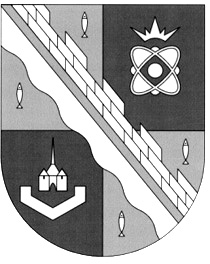                            администрация МУНИЦИПАЛЬНОГО ОБРАЗОВАНИЯ                                             СОСНОВОБОРСКИЙ ГОРОДСКОЙ ОКРУГ  ЛЕНИНГРАДСКОЙ ОБЛАСТИ                             постановление                                                    от 04/07/2024 № 1629О внесении изменений в муниципальную программу «Управление муниципальным имуществом Сосновоборского городского округа» В соответствии с решением совета депутатов от 24.04.2024 № 42 «О внесении изменений в решение совета депутатов от 13.12.2023 № 166 «О бюджете Сосновоборского городского округа на 2024 год и на плановый период 2025 и 2026 годов», в целях реализации муниципальной программы Сосновоборского городского округа, администрация Сосновоборского городского округа п о с т а н о в л я е т:1. Утвердить прилагаемые изменения, которые вносятся   в муниципальную программу «Управление муниципальным имуществом Сосновоборского городского округа», утвержденную постановлением администрации Сосновоборского городского округа от 01.03.2017 № 503» (с изменениями, внесенными постановлением администрации от 09.02.2024 № 331).2. Общему отделу администрации обнародовать настоящее постановление на электронном сайте городской газеты «Маяк».3. Отделу по связям с общественностью (пресс–центр) комитета по общественной безопасности и информации разместить настоящее постановление на официальном сайте Сосновоборского городского округа.4. Настоящее постановление вступает в силу со дня официального обнародования.5. Контроль за исполнением настоящего постановления оставляю за собой.Первый заместитель главы администрации Сосновоборского городского округа					                   С.Г. ЛютиковИсп. Рой Л.Е.; тел. 2-90-73 БОУТВЕРЖДЕНЫ постановлением администрации Сосновоборского городского округаот 04/07/2024 № 1629(Приложение)Изменения, которые вносятся   в муниципальную программу «Управление муниципальным имуществом Сосновоборского городского округа», утвержденную постановлением администрации Сосновоборского городского округа от 01.03.2017 № 503» (с изменениями, внесенными постановлением администрации от 09.02.2024 №331).Муниципальную программу «Управление муниципальным имуществом Сосновоборского городского округа», утвержденную постановлением администрации Сосновоборского городского округа от 01.03.2017 № 503» (с изменениями, внесенными постановлением администрации от 09.02.2024 №331) изложить в следующей редакции:«МУНИЦИПАЛЬНАЯ ПРОГРАММАУПРАВЛЕНИЕ МУНИЦИПАЛЬНЫМ ИМУЩЕСТВОМ СОСНОВОБОРСКОГО ГОРОДСКОГО ОКРУГАПАСПОРТмуниципальной программы Сосновоборского городского округа«Управление муниципальным имуществом Сосновоборского городского округа»1. Общая характеристика текущего состояния и основных проблем в сфере управления муниципальным имуществом Сосновоборского городского округаМуниципальная собственность, наряду с имуществом, находящимся в государственной собственности и переданным в управление органам местного самоуправления, составляет экономическую основу местного самоуправления. Необходимость стабильного функционирования местного самоуправления, его финансовой самостоятельности и возможности оперативного решения имущественных вопросов напрямую связана с распоряжением муниципальной собственностью. Как всякий ответственный собственник, муниципалитет обязан формировать свою имущественную политику, чтобы обеспечить: - использование муниципального имущества как инструмента экономического развития территории; - использование имущества по целевому назначению с извлечением максимального социального эффекта и/или максимального дохода; - эффективную реализацию муниципального имущества, по тем или иным причинам не приносящего социального эффекта и/или максимального дохода;- приобретение (или создание) имущества, необходимого для решения социальных задач с учетом принципа разумной достаточности.При оценке эффективности управления муниципальной собственностью следует разделить объекты собственности, необходимые для решения социальных задач, и объекты собственности, используемые для получения дополнительных доходов местного бюджета.На основании оценки эффективности использования объектов муниципальной собственности можно проводить планирование вариантов использования объектов недвижимости (продажа, сдача в аренду, передача в управление, передача в залог, внесение в качестве вклада в уставный капитал и т.п.).Общая площадь территории города – 8 841,52 га. Площадь земель населенного пункта – 8 050,05 га. Из них в постоянное (бессрочное) пользование передано 122,7 га.В настоящее время в муниципальной собственности находится 342 объектов нежилого фонда общей площадью 237 585,52 кв.м., преобладающее большинство из которых – объекты, закрепленные за муниципальными учреждениями и предприятиями, в казне числится 171 объект. Строительство нежилых зданий коммерческого использования за счет средств местного бюджета не предполагается. Из частной собственности или собственности Российской Федерации, Ленинградской области и собственности других муниципальных образований такие объекты в муниципальную собственность, как правило, не передаются. Бесхозяйных зданий коммерческого назначения на территории Сосновоборского городского округа за последнее время не выявлено.Особенную актуальность эта проблема приобретает в современных условиях, учитывая системное сокращение физического объема муниципальной собственности и переход ее в разряд частного капитала.Составляющей основой поступлений в местный бюджет неналоговых доходов являются доходы от использования недвижимого имущества (зданий, помещений) и земельных участков, которые поступят в виде перечислений от арендных платежей. Нестабильность поступления доходов от арендной платы обусловлена выкупом арендуемого имущества и земельных участков, что приводит к снижению доходов от аренды и соответственно, к коррекции структуры поступлений средств за землю в пользу налога на имущество и земельного налога.Общая площадь предоставленных в аренду земельных участков на 01.01.2021 составляет 413,5 га, в том числе: - из земель, государственная собственность на которые не разграничена – 382,06 га;- из земель, находящихся в муниципальной собственности – 31,45 га.В 2021 году были заключены договоры купли-продажи 73 земельных участков (в 2019 – 55, в 2020 - 65), 21 соглашение о перераспределении земельных участков (за 2019 год – 15, в 2020 - 22). Очевидно, что количество земельных участков, находящихся в муниципальной собственности, также имеет тенденцию к уменьшению.По состоянию на 01.01.2022, объекты коммерческого использования нежилого фонда составляют всего 5% от общей площади объектов муниципальной собственности (150 объектов площадью 11 864,83 кв.м), что на 1% меньше данного показателя по состоянию на 01.01.2021. В безвозмездном пользовании находится 57 объектов общей площадью 25 793,55 кв.м.Продажа муниципального имущества производится, в основном, в рамках реализации Федерального закона от 22.07.2008 N 159-ФЗ «Об особенностях отчуждения недвижимого имущества, находящегося в государственной или в муниципальной собственности и арендуемого субъектами малого и среднего предпринимательства, и о внесении изменений в отдельные законодательные акты Российской Федерации». Прочая продажа муниципального недвижимого имущества (на торгах) осуществляется крайне редко в связи с отсутствием в муниципальной собственности ликвидного имущества, не используемого для обеспечения исполнения полномочий городского округа, соответственно, подлежащего приватизации. В течение 2021 года было заключено 12 договоров купли-продажи объектов арендуемого имущества в порядке реализации арендаторами преимущественного права выкупа в соответствии с Федеральным законом от 22.07.2008 № 159-ФЗ. Всего за период действия данного закона заключено 107 договоров купли-продажи. Общая площадь выкупленного по преимущественному праву арендованного недвижимого имущества за период действия вышеуказанного закона составила 15 040,67 кв.м. Учитывая снятие законодателем ограничения срока реализации арендаторами преимущественного выкупа, количество объектов недвижимого имущества, арендуемого субъектами малого и среднего предпринимательства, будет продолжать сокращаться по мере поступления обращений предпринимателей с заявлениями о намерении воспользоваться предоставленным им правом.Динамика поступления доходов по остальным источникам в основном имеет тенденцию лишь несущественного роста. Рост поступлений доходов от аренды имущества обусловлен ежегодным применением индекса потребительских цен при расчете размера арендной платы и проведением рыночной оценки размера арендной платы при заключении договоров аренды на новый срок.Повышение доходности от распоряжения муниципальной собственностью возможно благодаря выявлению неиспользуемых или неэффективно используемых объектов, закрепленных за муниципальными учреждениями и предприятиями, распоряжению земельными участками, собственность на которые не разграничена, реализации программных мероприятий, которые позволят повысить эффективность управления муниципальным имуществом.Отсутствие технической документации на часть объектов недвижимого имущества сдерживает процесс государственной регистрации права муниципальной собственности (хозяйственного ведения, оперативного управления) на такие объекты, что сказывается на вовлечении их в экономический оборот, в том числе на принятии решений о приватизации или предоставлении в долгосрочную аренду. Оформление технической документации, завершение государственной регистрации права муниципальной собственности на объекты недвижимости, а также выделение средств на проведение их ремонта, приведет к повышению эффективности управления муниципальным имуществом.В 2021 году зарегистрировано право муниципальной собственности на 96 объектов, из них: 11 - здания, помещения, сооружения; 5 - земельные участки; 4 сети теплоснабжения (из них: 1 ранее бесхозяйная); 10 – сети водоснабжения (бесхозяйные); 12  – объекты водоотведения (из них: 5 ранее бесхозяйных);   51 – жилые помещения.Проведена инвентаризация и поставлены на кадастровый учет 108 объектов (включая 17 бесхозяйных, из них: 1 – сети электроснабжения, 1 сеть водоотведения (канализации), 2 – сеть теплоснабжения, 13 сооружений.Проблемы возникают с предоставлением в Росреестр документов, устанавливающих наличие и (или) возникновение права муниципальной собственности, т.к. в случае строительства некоторых объектов до 1991 года, многие документы не обнаружены в государственных и местных архивах, отсутствуют документы по передаче их в муниципальную собственность, предусмотренные Постановлением Верховного Совета Российской Федерации от 27.12.1991 N 3020-1 "О разграничении государственной собственности в Российской Федерации на федеральную собственность, государственную собственность республик в составе Российской Федерации, краев, областей, автономной области, автономных округов, городов Москвы и Санкт-Петербурга и муниципальную собственность". Кроме того, по некоторым объектам, введенным в эксплуатацию после 1991 года, имеющиеся в распоряжении КУМИ документы не удовлетворяют требованиям Росреестра. В таких случаях регистрация права собственности муниципального образования возможна только по решению суда о признании права муниципальной собственности на бесхозяйный объект, и процесс регистрации затягивается, т.к. для постановки на учет бесхозяйного имущества необходимо:- провести работы по постановке на государственный кадастровый учет бесхозяйного объекта, а также учет в органе, осуществляющем государственную регистрацию прав на недвижимое имущество и сделок с ним; - по истечении года со дня постановки на учет бесхозяйного объекта (по линейным объектам – три месяца) обратиться в суд с требованием о признании права собственности муниципального образования Сосновоборский городской округ Ленинградской области.В среднем такая процедура занимает минимум 1,5 года.Для целей регистрации договоров аренды части зданий (помещений) также необходимо проведение кадастровых работ. В соответствии с частью 1 статьи 17.1. Федерального закона от 26.07.2006 № 135-ФЗ «О защите конкуренции», заключение договоров аренды, договоров безвозмездного пользования, договоров доверительного управления имуществом, иных договоров, предусматривающих переход прав владения и (или) пользования в отношении государственного или муниципального имущества, не закрепленного на праве хозяйственного ведения или оперативного управления, может быть осуществлено только по результатам проведения конкурсов или аукционов на право заключения этих договоров, за исключением указанных в данной статье случаев.Специально для этих целей создано Муниципальное казенное учреждение «Сосновоборский фонд имущества», выступающее в качестве специализированной организации при проведении торгов.Общим основанием для планирования проведения любого из перечисленных мероприятий является определение рыночной стоимости муниципального имущества и права на заключение вышеуказанных договоров. Основным критерием отбора варианта является максимальный доход от реализации того или иного варианта использования объекта.В соответствии с частью 6 статьи 5 Федерального закона № 159-ФЗ, стоимость неотделимых улучшений арендуемого имущества, произведенных субъектами малого и среднего предпринимательства, засчитывается в счет оплаты приобретаемого ими имущества при условии, что такие улучшения осуществлены с согласия арендодателя. Стоимость неотделимых улучшений, в случае соответствующего обращения арендатора, определяется на основании отчетов-заключений специалиста (строительно-технической экспертизы), составленного специалистом, имеющим необходимое профессиональное образование в сфере строительства.Одной из важнейших задач эффективного управления объектами муниципального  жилищного и нежилого фонда является повышение их  долговечности, эксплуатационной надежности и энергоэффективности, соблюдение требований пожарной безопасности, а также повышение коммерческой привлекательности объектов нежилого фонда, передаваемых в аренду.Многие объекты недвижимого имущества Сосновоборского городского округа введены в эксплуатацию более 30 лет назад и требуют капитального ремонта, но из-за отсутствия денежных средств проводятся только текущие ремонты, что не позволяет в полной мере устранить выявленные недостатки.Первоочередные работы по улучшению состояния объектов жилищного и нежилого фонда включают:ремонт внутренних и внешних инженерных сетей; ремонт кровель;ремонт строительных конструкций помещений, зданий и сооружений по несущей способности;работы, направленные на обеспечение энергосбережения и повышение энергоэффективности объектов:- по повышению тепловой защиты помещений, зданий и строений (замена дверей, оконных блоков, утепление фасадов для поддержания температурного режима);- оснащение приборами учета используемых энергетических ресурсов (водоснабжения, теплоснабжения, электроснабжения);ремонт фасадов с целью приведения внешнего облика зданий в соответствие  современным требованиям;замену покрытия полов в помещениях и на путях эвакуации (коридоры, вестибюли, рекреации);оборудование объектов системами АПС и систем оповещения, а при их наличии – модернизацию действующих систем автоматической противопожарной защиты;нормализацию воздушно – теплового режима объектов (ремонт систем отопления и приточной вентиляции);прочие работы (ремонт и испытания лестниц на кровлю зданий; установка дверей с определенными пределами огнестойкости; обработка деревянных конструкций противопожарными составами; установка раздвижных решеток на окнах и дверях; выполнение общестроительных работ и т.д.).Реализация ремонтных работ осуществляется по следующим этапам:1) выявление объектов, требующих проведения ремонта и определение видов работ на них;3) разработка проектно-сметной документации на выполнение работ по ремонту объектов муниципального жилищного и нежилого фонда;4) проведение процедур размещения закупок по определению подрядчика на выполнение работ;5) заключение контрактов с исполнителями работ;6) выполнение работ;7) планирование, контроль выполнения и приемка ремонтных работ.»2. Приоритеты и цели муниципальной политики в сфере управления муниципальным имуществом.Целью Программы является повышение эффективности управления муниципальной собственностью.Учитывая, что одним из основных показателей эффективности деятельности органов местного самоуправления в сфере имущественных отношений является уровень доходности от использования муниципальной собственности, с целью увеличения доходной части бюджета в рамках данной деятельности, необходимо проведение следующих мероприятий: увеличение площадей нежилых помещений, вовлекаемых в арендные отношения, в том числе временно не используемых или неэффективно используемых муниципальными учреждениями и муниципальными унитарными предприятиями; вовлечение в хозяйственный оборот, в том числе на инвестиционных условиях, условиях концессионных соглашений и соглашений о муниципально-частном партнерстве объектов, не используемых вследствие высокого морального и физического износа, объектов незавершенного строительства;оформление выхода муниципального образования из учредителей хозяйственных обществ (товариществ), которые фактически прекратили свою деятельность или являются нерентабельными и не выплачивают учредителям дивиденды (часть прибыли);проведение работ по ремонту объектов муниципального недвижимого имущества, состоящих в казне муниципального образования, с целью повышения их привлекательности для потенциальных арендаторов;отчуждение неиспользуемого муниципального имущества, требующего больших материальных затрат на его содержание и ремонт; формирование объектов управления в виде единых имущественных комплексов, включающих в себя земельные участки и расположенные на них здания и сооружения, и передача их в управление на конкурсной основе;продолжение предоставления льгот по арендной плате в случае отсутствия задолженности на 1 ноября текущего года и установление прогрессирующей ставки пени в целях поощрения добросовестных арендаторов и стимулирования к своевременному внесению арендных платежей;осуществление всестороннего контроля соблюдения сроков внесения арендных платежей, принятие мер к сокращению дебиторской задолженности в бюджет со стороны недобросовестных арендаторов, создание единой системы учета объектов недвижимости и учета платежей;заключение договоров аренды, договоров безвозмездного пользования, доверительного управления, иных договоров, предусматривающих переход права пользования, по результатам проведения конкурсов (аукционов); осуществление всестороннего контроля за использованием муниципального имущества;повышение долговечности, эксплуатационной надежности и энергоэффективности объектов муниципальной собственности, соблюдение требований пожарной безопасности, а также повышение коммерческой привлекательности объектов нежилого фонда. 3. Задачи ПрограммыЗадачами Программы являются:1) обеспечение полноты, достоверности и актуальности информации об объектах муниципальной собственности, включая объекты недвижимого и движимого имущества, а также земельные участки.2) распоряжение объектами муниципальной собственности и земельными участками, собственность на которые не разграничена, для обеспечения максимально возможного пополнения доходной части местного бюджета. 3) содержание муниципального имущества, состоящего в казне муниципального образования.Информация о взаимосвязи целей, задач, ожидаемых результатов, показателей и структурных элементов муниципальной программы изложена в приложении № 1 к Программе.»4. Сроки реализации Программы.Срок реализации: 2014 – 2030 годы:2014-2023 годы 2024 – 2030 годы.»5. Перечень подпрограмм с 2014 по 2023 годы.Программа включает три подпрограммы:1. «Постановка на кадастровый учет и оценка объектов муниципальной собственности Сосновоборского городского округа»;2. «Передача в пользование и продажа объектов муниципальной собственности Сосновоборского городского округа и земельных участков, собственность на которые не разграничена»;3. «Ремонт и содержание объектов муниципальной собственности, состоящих в казне муниципального образования Сосновоборский городской округ Ленинградской области».6. Характеристики комплексов процессных мероприятий с 2024 по 2030 годы.Комплекс процессных мероприятий 1: Постановка на кадастровый учет и оценка объектов муниципальной собственности Сосновоборского городского округа:  Процессное мероприятие 1. Инвентаризация объектов муниципального недвижимого имущества муниципального образования Сосновоборский городской округ;Процессное мероприятие 2. Оценка рыночной стоимости объектов муниципальной собственности; оценка стоимости затрат арендаторов на неотделимые улучшения и капитальный ремонт муниципального имущества (строительно-техническая экспертиза).Комплекс процессных мероприятий 2. Передача в пользование и продажа объектов муниципальной собственности Сосновоборского городского округа и земельных участков, собственность на которые не разграниченаПроцессное мероприятие 1: Оценка рыночной стоимости объектов и прав на заключение договоров в отношении объектов муниципальной собственности и земельных участков, государственная собственность на которые не разграничена:оценка рыночной стоимости объектов муниципального нежилого фонда и движимого имущества для целей продажи;оценка рыночной стоимости права на заключение договоров аренды объектов муниципального нежилого фонда и движимого имущества;оценка рыночной стоимости земельных участков, находящихся в муниципальной собственности, и земельных участков, государственная собственность на которые не разграничена, для целей продажи; оценка рыночной стоимости права на заключение договора аренды земельных участков, находящихся в муниципальной собственности, и земельных участков, государственная собственность на которые не разграничена;оценка рыночной стоимости права на заключение иных договоров пользования объектами муниципальной собственности и земельных участков, государственная собственность на которые не разграничена.Процессное мероприятие 2. Изготовление технических паспортов и (или) технических планов с постановкой объектов на кадастровый учет объектов муниципального недвижимого имущества и объектов недвижимого имущества, признанных бесхозяйным.Процессное мероприятие 3. Формирование земельных участков, государственная собственность на которые не разграничена, для целей проведения торгов.Процессное мероприятие 4. Проведение торгов в отношении объектов муниципальной собственности и земельных участков, собственность на которые не разграничена:проведение торгов по продаже муниципального имущества и земельных участков;проведение торгов по продаже прав на заключение договоров пользования (аренды) объектов муниципального нежилого фонда и земельных участков;проведение торгов на право заключения инвестиционных договоров, концессионных соглашений, соглашений о муниципально-частном партнерстве;проведение торгов на право размещения НТО;обеспечение деятельности МКУ «СФИ».Комплекс процессных мероприятий 3: Ремонт и содержание объектов муниципальной собственности состоящих в казне муниципального образования Сосновоборский городской округ Ленинградской области:Процессное мероприятие 1. Ремонт и содержание объектов муниципального нежилого фонда;Процессное мероприятие 2. Ремонт и содержание жилых помещений муниципального жилищного фонда;Процессное мероприятие 3. Возмещение расходов управляющих и ресурсоснабжающих организаций за периоды простоя жилых помещений муниципального жилищного фонда;Процессное мероприятие 4. Оплата услуг управляющих и ресурсоснабжающих организаций за периоды простоя помещений муниципального нежилого фонда;Процессное мероприятие 5. Компенсация расходов нанимателей жилых помещений муниципального жилищного фонда на приобретение, установку и поверку индивидуальных, общих (квартирных) и комнатных приборов учета электрической энергии, холодной и горячей воды, а также газовых и электрических плит.Процессное мероприятие 6. Пополнение уставного фонда Сосновоборских муниципальных унитарных предприятий.Процессное мероприятие 7. Страхование помещений муниципального жилого фонда.Приложение №1 к программеИнформация о взаимосвязи целей, задач, ожидаемых результатов, показателей и структурных элементов 
муниципальной программыПриложение №2 к программеСведения о показателях (индикаторах) муниципальной программы и их значенияхПриложение №3 ПрограммеПЛАНреализации программы муниципальной программы «Управление муниципальным имуществом Сосновоборского городского округа» Приложение №4 к программеСведения о фактических расходах на реализацию муниципальной программыПриложение №5 к программеПриложение №6 к программеСроки и этапы реализации  муниципальной программы  Срок реализации: 2014 – 2030 годы2014-2023 годы 2024 – 2030 годы Ответственный исполнитель  муниципальной программыКУМИ Сосновоборского городского округаСоисполнители муниципальной  программы  --------Участники муниципальной  программы  КУМИ Сосновоборского городского округа;Муниципальное казенное учреждение «Сосновоборский фонд имущества» (далее – МКУ «СФИ»)Цель муниципальной программы  Повышение эффективности управления муниципальной собственностьюЗадачи муниципальной программы1. Обеспечение полноты, достоверности и актуальности информации об объектах муниципальной собственности, включая объекты недвижимого и движимого имущества, а также земельные участки.2. Распоряжение объектами муниципальной собственности и земельными участками, собственность на которые не разграничена, для обеспечения максимально возможного пополнения доходной части местного бюджета. 3. Содержание муниципального имущества, состоящего в казне муниципального образования.Ожидаемые (конечные) результаты реализации муниципальной программыЭффективное управление муниципальной собственностьюПодпрограммы муниципальной программы (с 2014-2022 годы)Подпрограмма 1 «Постановка на кадастровый учет и оценка объектов муниципальной собственности Сосновоборского городского округа».Подпрограмма 2. «Передача в пользование и продажа объектов муниципальной собственности и земельных участков, собственность на которые не разграничена».Подпрограмма 3. «Ремонт и содержание объектов муниципальной собственности, состоящих в казне муниципального образования Сосновоборский городской округ Ленинградской области».Проекты, реализуемые в рамках муниципальной программыРеализация проектов не предусмотренаКомплекс процессных мероприятий (2023 – 2030 годы)Комплекс процессных мероприятия 1 - Постановка на кадастровый учет и оценка объектов муниципальной собственности Сосновоборского городского округаКомплекс процессных мероприятия 2 -Передача в пользование и продажа объектов муниципальной собственности Сосновоборского городского округа и земельных участков, собственность на которые не разграниченаКомплекс процессных мероприятия 3 -  Ремонт и содержание объектов муниципальной собственности, состоящих в казне муниципального образования Сосновоборский городской округ Ленинградской областиКомплекс проектных мероприятий
(период с 2023-2030 годы)Реализация проектов не предусмотренаФинансовое обеспечение  муниципальной программы, в том числе по годам реализацииОбщий объем ресурсного обеспечения реализации муниципальной программы составляет 474 442,68тыс. рублей, в том числе:Размер налоговых расходов, направленных на достижение цели муниципальной программы, в том числе по годам реализации*:Налоговые расходы не предусмотреныЦель муниципальной программыЗадача муниципальной программыОжидаемый результат муниципальной программыСтруктурный элемент муниципальной программыЦелевой показатель муниципальной программы 12345Повышение эффективности управления муниципальной собственностьюЗадача муниципальной программы 1. Обеспечение полноты, достоверности и актуальности информации об объектах муниципальной собственности, включая объекты недвижимого и движимого имущества, а также земельные участки.Эффективное управление муниципальной собственностьюМероприятие 1. Постановка на кадастровый учет и оценка объектов муниципальной собственности Сосновоборского городского округаПоказатель муниципальной программы 1. Количество зарегистрированных в муниципальную собственность объектов, числящихся в Реестре собственностиПовышение эффективности управления муниципальной собственностьюЗадача муниципальной программы 2. Распоряжение объектами муниципальной собственности и земельными участками, собственность на которые не разграничена, для обеспечения максимально возможного пополнения доходной части местного бюджета.Эффективное управление муниципальной собственностьюМероприятие 2. Передача в пользование и продажа объектов муниципальной собственности Сосновоборского городского округа и земельных участков, собственность на которые не разграниченаПоказатель муниципальной программы 2. Общее количество торгов по продаже права аренды и по продаже объектов муниципальной собственности и земельных участков и иных конкурсных процедур по передаче прав владения и (или) пользования муниципальным имуществомПовышение эффективности управления муниципальной собственностьюЗадача муниципальной программы 3. Содержание муниципального имущества, состоящего в казне муниципального образования.Эффективное управление муниципальной собственностьюМероприятие 3. Ремонт и содержание объектов муниципальной собственности состоящих в казне муниципального образования Сосновоборский городской округ Ленинградской областиПоказатель муниципальной программы 3. Общее количество объектов муниципальной собственности,  техническое состояние которых приведено  в соответствие  действующим нормативам и требованиям органов государственного надзораN п/пПоказатель (индикатор) (наименование)Показатель (индикатор) (наименование)Ед. измеренияЗначения показателей (индикаторов)Значения показателей (индикаторов)Значения показателей (индикаторов)Значения показателей (индикаторов)Значения показателей (индикаторов)Значения показателей (индикаторов)Значения показателей (индикаторов)Значения показателей (индикаторов)Значения показателей (индикаторов)N п/пПоказатель (индикатор) (наименование)Показатель (индикатор) (наименование)Ед. измерения20232024202520262027202720282029203012345678991011121.Муниципальная программаМуниципальная программаМуниципальная программаМуниципальная программаМуниципальная программаМуниципальная программаМуниципальная программаМуниципальная программаМуниципальная программаМуниципальная программаМуниципальная программаМуниципальная программа1.1.Показатель (индикатор) 1Количество зарегистрированных в муниципальную собственность объектов, числящихся в Реестре собственностиплановое значениешт.5050505050505050501.1.Показатель (индикатор) 1Количество зарегистрированных в муниципальную собственность объектов, числящихся в Реестре собственностифактическое значение3311.2.Показатель (индикатор) 2. Общее количество торгов по продаже права аренды и по продаже объектов муниципальной собственности и земельных участков и иных конкурсных процедур по передаче прав владения и (или) пользования муниципальным имуществомплановое значениешт.3030303030303030301.2.Показатель (индикатор) 2. Общее количество торгов по продаже права аренды и по продаже объектов муниципальной собственности и земельных участков и иных конкурсных процедур по передаче прав владения и (или) пользования муниципальным имуществомфактическое значениешт.411.3.Показатель (индикатор) 3. Общее количество объектов муниципальной собственности,  техническое состояние которых приведено  в соответствие  действующим нормативам и требованиям органов государственного надзораплановое значениешт.2020202020202020201.3.Показатель (индикатор) 3. Общее количество объектов муниципальной собственности,  техническое состояние которых приведено  в соответствие  действующим нормативам и требованиям органов государственного надзорафактическое значениешт41Процессная частьПроцессная частьПроцессная частьПроцессная частьПроцессная частьПроцессная частьПроцессная частьПроцессная частьПроцессная частьПроцессная частьПроцессная частьПроцессная частьПроцессная часть2Постановка на кадастровый учет и оценка объектов муниципальной собственности Сосновоборского городского округаПостановка на кадастровый учет и оценка объектов муниципальной собственности Сосновоборского городского округаПостановка на кадастровый учет и оценка объектов муниципальной собственности Сосновоборского городского округаПостановка на кадастровый учет и оценка объектов муниципальной собственности Сосновоборского городского округаПостановка на кадастровый учет и оценка объектов муниципальной собственности Сосновоборского городского округаПостановка на кадастровый учет и оценка объектов муниципальной собственности Сосновоборского городского округаПостановка на кадастровый учет и оценка объектов муниципальной собственности Сосновоборского городского округаПостановка на кадастровый учет и оценка объектов муниципальной собственности Сосновоборского городского округаПостановка на кадастровый учет и оценка объектов муниципальной собственности Сосновоборского городского округаПостановка на кадастровый учет и оценка объектов муниципальной собственности Сосновоборского городского округаПостановка на кадастровый учет и оценка объектов муниципальной собственности Сосновоборского городского округаПостановка на кадастровый учет и оценка объектов муниципальной собственности Сосновоборского городского округа2.1.Показатель (индикатор) 1. Количество зарегистрированных в муниципальную собственность бесхозяйных объектов недвижимого имущества.плановое значениешт.1010101010101010102.1.Показатель (индикатор) 1. Количество зарегистрированных в муниципальную собственность бесхозяйных объектов недвижимого имущества.фактическое значениешт.152.2.Показатель (индикатор) 2.Количество отчетов об оценке рыночной стоимости, отчетов  строительно-технической экспертизы объектов недвижимостиплановое значениешт.2222222222.2.Показатель (индикатор) 2.Количество отчетов об оценке рыночной стоимости, отчетов  строительно-технической экспертизы объектов недвижимостифактическое значениешт.23Передача в пользование и продажа объектов муниципальной собственности Сосновоборского городского округа и земельных участков, собственность на которые не разграниченаПередача в пользование и продажа объектов муниципальной собственности Сосновоборского городского округа и земельных участков, собственность на которые не разграниченаПередача в пользование и продажа объектов муниципальной собственности Сосновоборского городского округа и земельных участков, собственность на которые не разграниченаПередача в пользование и продажа объектов муниципальной собственности Сосновоборского городского округа и земельных участков, собственность на которые не разграниченаПередача в пользование и продажа объектов муниципальной собственности Сосновоборского городского округа и земельных участков, собственность на которые не разграниченаПередача в пользование и продажа объектов муниципальной собственности Сосновоборского городского округа и земельных участков, собственность на которые не разграниченаПередача в пользование и продажа объектов муниципальной собственности Сосновоборского городского округа и земельных участков, собственность на которые не разграниченаПередача в пользование и продажа объектов муниципальной собственности Сосновоборского городского округа и земельных участков, собственность на которые не разграниченаПередача в пользование и продажа объектов муниципальной собственности Сосновоборского городского округа и земельных участков, собственность на которые не разграниченаПередача в пользование и продажа объектов муниципальной собственности Сосновоборского городского округа и земельных участков, собственность на которые не разграниченаПередача в пользование и продажа объектов муниципальной собственности Сосновоборского городского округа и земельных участков, собственность на которые не разграниченаПередача в пользование и продажа объектов муниципальной собственности Сосновоборского городского округа и земельных участков, собственность на которые не разграничена3.1.Показатель (индикатор) 1.Количество отчетов об оценке рыночной стоимости объектов муниципальной собственности и земельных участков.плановое значениешт.2510101010101010103.1.Показатель (индикатор) 1.Количество отчетов об оценке рыночной стоимости объектов муниципальной собственности и земельных участков.фактическое значениешт.533.2.Показатель (индикатор) 2.Количество проведенных торгов по продаже объектов муниципальной собственности и земельных участков.плановое значениешт.1010101010101010103.2.Показатель (индикатор) 2.Количество проведенных торгов по продаже объектов муниципальной собственности и земельных участков.фактическое значениешт.183.3.Показатель (индикатор) 3.Количество проведенных торгов на право заключения договоров аренды и иных договоров в отношении объектов, находящихся в муниципальной собственности, и земельных участков.плановое значениешт.2020202020202020203.3.Показатель (индикатор) 3.Количество проведенных торгов на право заключения договоров аренды и иных договоров в отношении объектов, находящихся в муниципальной собственности, и земельных участков.фактическое значениешт.213.4.Показатель (индикатор) 4. Количество сформированных земельных участков для целей проведения торгов.плановое значениешт.5555555553.4.Показатель (индикатор) 4. Количество сформированных земельных участков для целей проведения торгов.фактическое значениешт.83.5.Показатель (индикатор) 5. Количество полученных документов (актов, технических планов, технических паспортов) на объекты недвижимости для целей учета в Реестре собственности и в ЕГРН.плановое значениешт.3030303030303030303.5.Показатель (индикатор) 5. Количество полученных документов (актов, технических планов, технических паспортов) на объекты недвижимости для целей учета в Реестре собственности и в ЕГРН.фактическое значениешт.293.6.Показатель (индикатор) 6.Количество проведенных торгов на право размещения НТОплановое значениешт.9999999993.6.Показатель (индикатор) 6.Количество проведенных торгов на право размещения НТОфактическое значениешт.24Ремонт и содержание объектов муниципальной собственности, состоящих в казне муниципального образования Сосновоборский городской округ Ленинградской областиРемонт и содержание объектов муниципальной собственности, состоящих в казне муниципального образования Сосновоборский городской округ Ленинградской областиРемонт и содержание объектов муниципальной собственности, состоящих в казне муниципального образования Сосновоборский городской округ Ленинградской областиРемонт и содержание объектов муниципальной собственности, состоящих в казне муниципального образования Сосновоборский городской округ Ленинградской областиРемонт и содержание объектов муниципальной собственности, состоящих в казне муниципального образования Сосновоборский городской округ Ленинградской областиРемонт и содержание объектов муниципальной собственности, состоящих в казне муниципального образования Сосновоборский городской округ Ленинградской областиРемонт и содержание объектов муниципальной собственности, состоящих в казне муниципального образования Сосновоборский городской округ Ленинградской областиРемонт и содержание объектов муниципальной собственности, состоящих в казне муниципального образования Сосновоборский городской округ Ленинградской областиРемонт и содержание объектов муниципальной собственности, состоящих в казне муниципального образования Сосновоборский городской округ Ленинградской областиРемонт и содержание объектов муниципальной собственности, состоящих в казне муниципального образования Сосновоборский городской округ Ленинградской областиРемонт и содержание объектов муниципальной собственности, состоящих в казне муниципального образования Сосновоборский городской округ Ленинградской областиРемонт и содержание объектов муниципальной собственности, состоящих в казне муниципального образования Сосновоборский городской округ Ленинградской области4.1.Показатель (индикатор) 1.Количество объектов нежилого фонда, в которых произведен ремонт.плановое значениешт.1010101010101010104.1.Показатель (индикатор) 1.Количество объектов нежилого фонда, в которых произведен ремонт.фактическое значениешт.244.2.Показатель (индикатор) 2.Количество объектов жилищного фонда, в которых произведен ремонт.плановое значениешт.1010101010101010104.2.Показатель (индикатор) 2.Количество объектов жилищного фонда, в которых произведен ремонт.фактическое значениешт.164.3.Показатель (индикатор) 3.Количество обслуживаемых объектов муниципальной собственности, не переданных в пользование третьим лицам.плановое значениешт.3332222224.3.Показатель (индикатор) 3.Количество обслуживаемых объектов муниципальной собственности, не переданных в пользование третьим лицам.фактическое значениешт.34.4.Показатель (индикатор) 4. Количество произведенных выплат в порядке компенсации расходов нанимателей жилых помещений муниципального жилищного фонда на приобретение, установку и поверку индивидуальных, общих (квартирных) и комнатных приборов учета электрической энергии, холодной и горячей воды, а также газовых и электрических плитплановое значениешт.2222222224.4.Показатель (индикатор) 4. Количество произведенных выплат в порядке компенсации расходов нанимателей жилых помещений муниципального жилищного фонда на приобретение, установку и поверку индивидуальных, общих (квартирных) и комнатных приборов учета электрической энергии, холодной и горячей воды, а также газовых и электрических плитфактическое значениешт.14.5.Показатель (индикатор) 5.Количество объектов муниципальной собственности, в отношении которых возмещены расходы управляющих и ресусоснабжающих организаций за периоды простояплановое значениешт.3333333334.5.Показатель (индикатор) 5.Количество объектов муниципальной собственности, в отношении которых возмещены расходы управляющих и ресусоснабжающих организаций за периоды простояфактическое значениешт.184.6.Показатель (индикатор) 6.Количество субсидий, предоставленных Сосновоборским муниципальным унитарным предприятиям в целях пополнения уставного фондаплановое значениешт.1000000004.6.Показатель (индикатор) 6.Количество субсидий, предоставленных Сосновоборским муниципальным унитарным предприятиям в целях пополнения уставного фондафактическое значениешт.04.7.Показатель индикатор 7.Количество застрахованных муниципальных жилых помещенийплановое значениешт.Х50000000фактическое значениешт.ХНаименование муниципальной программы, структурного элемента муниципальной программыОтветственный исполнитель, соисполнитель, участник Ответственный исполнитель, соисполнитель, участник Годы реализацииГоды реализацииОценка расходов (тыс. руб., в ценах соответствующих лет)Оценка расходов (тыс. руб., в ценах соответствующих лет)Оценка расходов (тыс. руб., в ценах соответствующих лет)Оценка расходов (тыс. руб., в ценах соответствующих лет)Оценка расходов (тыс. руб., в ценах соответствующих лет)Оценка расходов (тыс. руб., в ценах соответствующих лет)Оценка расходов (тыс. руб., в ценах соответствующих лет)Оценка расходов (тыс. руб., в ценах соответствующих лет)Наименование муниципальной программы, структурного элемента муниципальной программыОтветственный исполнитель, соисполнитель, участник Ответственный исполнитель, соисполнитель, участник Годы реализацииГоды реализацииВсегоФедеральный бюджетОбластной бюджет Ленинградской областиОбластной бюджет Ленинградской областиМестные бюджетыМестные бюджетыПрочие источникиПрочие источники1223345667788«Управление муниципальным имуществом Сосновоборского городского округа»КУМИ,МКУ «СФИ»КУМИ,МКУ «СФИ»2014-20232014-2023299 262,949-13 292,63213 292,632283 470,317283 470,3172500,002500,00«Управление муниципальным имуществом Сосновоборского городского округа»КУМИ,МКУ «СФИ»КУМИ,МКУ «СФИ»2024202430 127,53330 127,53330 127,533«Управление муниципальным имуществом Сосновоборского городского округа»КУМИ,МКУ «СФИ»КУМИ,МКУ «СФИ»2025202524 514,12824 514,12824 514,128«Управление муниципальным имуществом Сосновоборского городского округа»КУМИ,МКУ «СФИ»КУМИ,МКУ «СФИ»2026202625 099,30925 099,30925 099,309«Управление муниципальным имуществом Сосновоборского городского округа»КУМИ,МКУ «СФИ»КУМИ,МКУ «СФИ»2027202723 859,69223 859,69223 859,692«Управление муниципальным имуществом Сосновоборского городского округа»КУМИ,МКУ «СФИ»КУМИ,МКУ «СФИ»2028202823 859,69223 859,69223 859,692«Управление муниципальным имуществом Сосновоборского городского округа»КУМИ,МКУ «СФИ»КУМИ,МКУ «СФИ»2029202923 859,69223 859,69223 859,692«Управление муниципальным имуществом Сосновоборского городского округа»КУМИ,МКУ «СФИ»КУМИ,МКУ «СФИ»2030203023 859,69223 859,69223 859,692ИТОГО по муниципальной программеКУМИ,МКУ «СФИ»КУМИ,МКУ «СФИ»474 442,687-13 292,63213 292,632458 650,055458 650,0552500,002500,00Проектная частьПроектная частьПроектная частьПроектная частьПроектная частьПроектная частьПроектная частьПроектная частьПроектная частьПроектная частьПроектная частьПроектная частьПроектная частьПроектная частьНе предусмотреноНе предусмотреноНе предусмотреноНе предусмотреноНе предусмотреноНе предусмотреноНе предусмотреноНе предусмотреноНе предусмотреноНе предусмотреноНе предусмотреноНе предусмотреноНе предусмотреноНе предусмотреноПроцессная частьПроцессная частьПроцессная частьПроцессная частьПроцессная частьПроцессная частьПроцессная частьПроцессная частьПроцессная частьПроцессная частьПроцессная частьПроцессная частьПроцессная частьПроцессная частьКомплекс процессных мероприятий 1. Постановка на кадастровый учет и оценка объектов муниципальной собственности Сосновоборского городского округаКомплекс процессных мероприятий 1. Постановка на кадастровый учет и оценка объектов муниципальной собственности Сосновоборского городского округаКомплекс процессных мероприятий 1. Постановка на кадастровый учет и оценка объектов муниципальной собственности Сосновоборского городского округа202483,36083,360----83,36083,360--Комплекс процессных мероприятий 1. Постановка на кадастровый учет и оценка объектов муниципальной собственности Сосновоборского городского округаКомплекс процессных мероприятий 1. Постановка на кадастровый учет и оценка объектов муниципальной собственности Сосновоборского городского округаКомплекс процессных мероприятий 1. Постановка на кадастровый учет и оценка объектов муниципальной собственности Сосновоборского городского округа202586,69486,694----86,69486,694--Комплекс процессных мероприятий 1. Постановка на кадастровый учет и оценка объектов муниципальной собственности Сосновоборского городского округаКомплекс процессных мероприятий 1. Постановка на кадастровый учет и оценка объектов муниципальной собственности Сосновоборского городского округаКомплекс процессных мероприятий 1. Постановка на кадастровый учет и оценка объектов муниципальной собственности Сосновоборского городского округа202690,16190,161----90,16190,161--Комплекс процессных мероприятий 1. Постановка на кадастровый учет и оценка объектов муниципальной собственности Сосновоборского городского округаКомплекс процессных мероприятий 1. Постановка на кадастровый учет и оценка объектов муниципальной собственности Сосновоборского городского округаКомплекс процессных мероприятий 1. Постановка на кадастровый учет и оценка объектов муниципальной собственности Сосновоборского городского округа2027585,000585,000----585,000585,000--Комплекс процессных мероприятий 1. Постановка на кадастровый учет и оценка объектов муниципальной собственности Сосновоборского городского округаКомплекс процессных мероприятий 1. Постановка на кадастровый учет и оценка объектов муниципальной собственности Сосновоборского городского округаКомплекс процессных мероприятий 1. Постановка на кадастровый учет и оценка объектов муниципальной собственности Сосновоборского городского округа2028585,000585,000----585,000585,000--Комплекс процессных мероприятий 1. Постановка на кадастровый учет и оценка объектов муниципальной собственности Сосновоборского городского округаКомплекс процессных мероприятий 1. Постановка на кадастровый учет и оценка объектов муниципальной собственности Сосновоборского городского округаКомплекс процессных мероприятий 1. Постановка на кадастровый учет и оценка объектов муниципальной собственности Сосновоборского городского округа2029585,000585,000----585,000585,000--Комплекс процессных мероприятий 1. Постановка на кадастровый учет и оценка объектов муниципальной собственности Сосновоборского городского округаКомплекс процессных мероприятий 1. Постановка на кадастровый учет и оценка объектов муниципальной собственности Сосновоборского городского округаКомплекс процессных мероприятий 1. Постановка на кадастровый учет и оценка объектов муниципальной собственности Сосновоборского городского округа2030585,000585,000----585,000585,000--ИТОГО:ИТОГО:ИТОГО:ИТОГО:2 600,2152 600,215----2 600,2152 600,215--Процессное мероприятие 1.Инвентаризация, строительно-техническая экспертиза  объектов муниципального недвижимого имущества муниципального образования Сосновоборский городской округКУМИКУМИ202452,1052,10----52,1052,10--Процессное мероприятие 1.Инвентаризация, строительно-техническая экспертиза  объектов муниципального недвижимого имущества муниципального образования Сосновоборский городской округКУМИКУМИ202554,18454,184----54,18454,184--Процессное мероприятие 1.Инвентаризация, строительно-техническая экспертиза  объектов муниципального недвижимого имущества муниципального образования Сосновоборский городской округКУМИКУМИ202656,35156,351----56,35156,351--Процессное мероприятие 1.Инвентаризация, строительно-техническая экспертиза  объектов муниципального недвижимого имущества муниципального образования Сосновоборский городской округКУМИКУМИ2027585,000585,000----585,000585,000--Процессное мероприятие 1.Инвентаризация, строительно-техническая экспертиза  объектов муниципального недвижимого имущества муниципального образования Сосновоборский городской округКУМИКУМИ2028585,000585,000----585,000585,000--Процессное мероприятие 1.Инвентаризация, строительно-техническая экспертиза  объектов муниципального недвижимого имущества муниципального образования Сосновоборский городской округКУМИКУМИ2029585,000585,000----585,000585,000--Процессное мероприятие 1.Инвентаризация, строительно-техническая экспертиза  объектов муниципального недвижимого имущества муниципального образования Сосновоборский городской округКУМИКУМИ2030585,000585,000----585,000585,000--ВСЕГО: ВСЕГО: ВСЕГО: ВСЕГО: 2 502,6352 502,635----2 502,6352 502,635--Процессное мероприятие 2.Оценка рыночной стоимости объектов муниципальной собственности; оценка стоимости затрат арендаторов на неотделимые улучшения и капитальный ремонт муниципального имущества (строительно-техническая экспертиза).КУМИКУМИ202431,2631,26----31,2631,26--Процессное мероприятие 2.Оценка рыночной стоимости объектов муниципальной собственности; оценка стоимости затрат арендаторов на неотделимые улучшения и капитальный ремонт муниципального имущества (строительно-техническая экспертиза).КУМИКУМИ202532,51032,510----32,5132,51--Процессное мероприятие 2.Оценка рыночной стоимости объектов муниципальной собственности; оценка стоимости затрат арендаторов на неотделимые улучшения и капитальный ремонт муниципального имущества (строительно-техническая экспертиза).КУМИКУМИ202633,81033,810----33,8133,81--Процессное мероприятие 2.Оценка рыночной стоимости объектов муниципальной собственности; оценка стоимости затрат арендаторов на неотделимые улучшения и капитальный ремонт муниципального имущества (строительно-техническая экспертиза).КУМИКУМИ2027----------Процессное мероприятие 2.Оценка рыночной стоимости объектов муниципальной собственности; оценка стоимости затрат арендаторов на неотделимые улучшения и капитальный ремонт муниципального имущества (строительно-техническая экспертиза).КУМИКУМИ2028----------Процессное мероприятие 2.Оценка рыночной стоимости объектов муниципальной собственности; оценка стоимости затрат арендаторов на неотделимые улучшения и капитальный ремонт муниципального имущества (строительно-техническая экспертиза).КУМИКУМИ2029----------Процессное мероприятие 2.Оценка рыночной стоимости объектов муниципальной собственности; оценка стоимости затрат арендаторов на неотделимые улучшения и капитальный ремонт муниципального имущества (строительно-техническая экспертиза).КУМИКУМИ2030----------ВСЕГО:ВСЕГО:ВСЕГО:ВСЕГО:97,5897,5897,5897,58Комплекс процессных мероприятий 2.Передача в пользование и продажа объектов муниципальной собственности Сосновоборского городского округа и земельных участков, собственность на которые не разграниченаКомплекс процессных мероприятий 2.Передача в пользование и продажа объектов муниципальной собственности Сосновоборского городского округа и земельных участков, собственность на которые не разграниченаКомплекс процессных мероприятий 2.Передача в пользование и продажа объектов муниципальной собственности Сосновоборского городского округа и земельных участков, собственность на которые не разграничена202412 79612 79612 79612 796Комплекс процессных мероприятий 2.Передача в пользование и продажа объектов муниципальной собственности Сосновоборского городского округа и земельных участков, собственность на которые не разграниченаКомплекс процессных мероприятий 2.Передача в пользование и продажа объектов муниципальной собственности Сосновоборского городского округа и земельных участков, собственность на которые не разграниченаКомплекс процессных мероприятий 2.Передача в пользование и продажа объектов муниципальной собственности Сосновоборского городского округа и земельных участков, собственность на которые не разграничена202512 89012 89012 89012 890Комплекс процессных мероприятий 2.Передача в пользование и продажа объектов муниципальной собственности Сосновоборского городского округа и земельных участков, собственность на которые не разграниченаКомплекс процессных мероприятий 2.Передача в пользование и продажа объектов муниципальной собственности Сосновоборского городского округа и земельных участков, собственность на которые не разграниченаКомплекс процессных мероприятий 2.Передача в пользование и продажа объектов муниципальной собственности Сосновоборского городского округа и земельных участков, собственность на которые не разграничена202612 98912 98912 98912 989Комплекс процессных мероприятий 2.Передача в пользование и продажа объектов муниципальной собственности Сосновоборского городского округа и земельных участков, собственность на которые не разграниченаКомплекс процессных мероприятий 2.Передача в пользование и продажа объектов муниципальной собственности Сосновоборского городского округа и земельных участков, собственность на которые не разграниченаКомплекс процессных мероприятий 2.Передача в пользование и продажа объектов муниципальной собственности Сосновоборского городского округа и земельных участков, собственность на которые не разграничена202712 98912 98912 98912 989Комплекс процессных мероприятий 2.Передача в пользование и продажа объектов муниципальной собственности Сосновоборского городского округа и земельных участков, собственность на которые не разграниченаКомплекс процессных мероприятий 2.Передача в пользование и продажа объектов муниципальной собственности Сосновоборского городского округа и земельных участков, собственность на которые не разграниченаКомплекс процессных мероприятий 2.Передача в пользование и продажа объектов муниципальной собственности Сосновоборского городского округа и земельных участков, собственность на которые не разграничена202812 98912 98912 98912 989Комплекс процессных мероприятий 2.Передача в пользование и продажа объектов муниципальной собственности Сосновоборского городского округа и земельных участков, собственность на которые не разграниченаКомплекс процессных мероприятий 2.Передача в пользование и продажа объектов муниципальной собственности Сосновоборского городского округа и земельных участков, собственность на которые не разграниченаКомплекс процессных мероприятий 2.Передача в пользование и продажа объектов муниципальной собственности Сосновоборского городского округа и земельных участков, собственность на которые не разграничена202912 98912 98912 98912 989Комплекс процессных мероприятий 2.Передача в пользование и продажа объектов муниципальной собственности Сосновоборского городского округа и земельных участков, собственность на которые не разграниченаКомплекс процессных мероприятий 2.Передача в пользование и продажа объектов муниципальной собственности Сосновоборского городского округа и земельных участков, собственность на которые не разграниченаКомплекс процессных мероприятий 2.Передача в пользование и продажа объектов муниципальной собственности Сосновоборского городского округа и земельных участков, собственность на которые не разграничена203012 98912 98912 98912 989ИТОГО:ИТОГО:ИТОГО:ИТОГО:90 630,65590 630,65590 630,65590 630,655Процессное мероприятие 1Оценка рыночной стоимости объектов и прав на заключение договоров в отношении объектов муниципальной собственности и земельных участков, государственная собственность на которые не разграниченаМКУ «СФИ»МКУ «СФИ»2024570,00570,00----570,00570,00--Процессное мероприятие 1Оценка рыночной стоимости объектов и прав на заключение договоров в отношении объектов муниципальной собственности и земельных участков, государственная собственность на которые не разграниченаМКУ «СФИ»МКУ «СФИ»2025592,800592,800----592,800592,800--Процессное мероприятие 1Оценка рыночной стоимости объектов и прав на заключение договоров в отношении объектов муниципальной собственности и земельных участков, государственная собственность на которые не разграниченаМКУ «СФИ»МКУ «СФИ»2026616,512616,512----616,512616,512--Процессное мероприятие 1Оценка рыночной стоимости объектов и прав на заключение договоров в отношении объектов муниципальной собственности и земельных участков, государственная собственность на которые не разграниченаМКУ «СФИ»МКУ «СФИ»2027616,512616,512----616,512616,512--Процессное мероприятие 1Оценка рыночной стоимости объектов и прав на заключение договоров в отношении объектов муниципальной собственности и земельных участков, государственная собственность на которые не разграниченаМКУ «СФИ»МКУ «СФИ»2028616,512616,512----616,512616,512--Процессное мероприятие 1Оценка рыночной стоимости объектов и прав на заключение договоров в отношении объектов муниципальной собственности и земельных участков, государственная собственность на которые не разграниченаМКУ «СФИ»МКУ «СФИ»2029616,512616,512----616,512616,512--Процессное мероприятие 1Оценка рыночной стоимости объектов и прав на заключение договоров в отношении объектов муниципальной собственности и земельных участков, государственная собственность на которые не разграниченаМКУ «СФИ»МКУ «СФИ»2030616,512616,512----616,512616,512--ВСЕГО:ВСЕГО:ВСЕГО:ВСЕГО:4 245,364 245,36----4 245,364 245,36--Процессное мероприятие 2.Изготовление технических паспортов и (или) технических планов с постановкой объектов на кадастровый учет объектов муниципального недвижимого имущества и объектов недвижимого имущества признанных бесхозяйнымМКУ «СФИ»МКУ «СФИ»2024947,500947,500----947,500947,500--Процессное мероприятие 2.Изготовление технических паспортов и (или) технических планов с постановкой объектов на кадастровый учет объектов муниципального недвижимого имущества и объектов недвижимого имущества признанных бесхозяйнымМКУ «СФИ»МКУ «СФИ»2025985,400985,400----985,400985,400--Процессное мероприятие 2.Изготовление технических паспортов и (или) технических планов с постановкой объектов на кадастровый учет объектов муниципального недвижимого имущества и объектов недвижимого имущества признанных бесхозяйнымМКУ «СФИ»МКУ «СФИ»20261024,8161024,816----1024,8161024,816--Процессное мероприятие 2.Изготовление технических паспортов и (или) технических планов с постановкой объектов на кадастровый учет объектов муниципального недвижимого имущества и объектов недвижимого имущества признанных бесхозяйнымМКУ «СФИ»МКУ «СФИ»20271024,8161024,816----1024,8161024,816--Процессное мероприятие 2.Изготовление технических паспортов и (или) технических планов с постановкой объектов на кадастровый учет объектов муниципального недвижимого имущества и объектов недвижимого имущества признанных бесхозяйнымМКУ «СФИ»МКУ «СФИ»20281024,8161024,816----1024,8161024,816--Процессное мероприятие 2.Изготовление технических паспортов и (или) технических планов с постановкой объектов на кадастровый учет объектов муниципального недвижимого имущества и объектов недвижимого имущества признанных бесхозяйнымМКУ «СФИ»МКУ «СФИ»20291024,8161024,816----1024,8161024,816--Процессное мероприятие 2.Изготовление технических паспортов и (или) технических планов с постановкой объектов на кадастровый учет объектов муниципального недвижимого имущества и объектов недвижимого имущества признанных бесхозяйнымМКУ «СФИ»МКУ «СФИ»20301024,8161024,816----1024,8161024,816--ВСЕГО:ВСЕГО:ВСЕГО:ВСЕГО:7 056,987 056,987 056,987 056,98Процессное мероприятие 3.Формирование земельных участков, государственная собственность на которые не разграничена, для целей проведения торгов.МКУ «СФИ»МКУ «СФИ»2024340,00340,00340,00340,00Процессное мероприятие 3.Формирование земельных участков, государственная собственность на которые не разграничена, для целей проведения торгов.МКУ «СФИ»МКУ «СФИ»2025353,600353,600353,600353,600Процессное мероприятие 3.Формирование земельных участков, государственная собственность на которые не разграничена, для целей проведения торгов.МКУ «СФИ»МКУ «СФИ»2026367,744367,744367,744367,744Процессное мероприятие 3.Формирование земельных участков, государственная собственность на которые не разграничена, для целей проведения торгов.МКУ «СФИ»МКУ «СФИ»2027367,744367,744367,744367,744Процессное мероприятие 3.Формирование земельных участков, государственная собственность на которые не разграничена, для целей проведения торгов.МКУ «СФИ»МКУ «СФИ»2028367,744367,744367,744367,744Процессное мероприятие 3.Формирование земельных участков, государственная собственность на которые не разграничена, для целей проведения торгов.МКУ «СФИ»МКУ «СФИ»2029367,744367,744367,744367,744Процессное мероприятие 3.Формирование земельных участков, государственная собственность на которые не разграничена, для целей проведения торгов.МКУ «СФИ»МКУ «СФИ»2030367,744367,744367,744367,744ВСЕГО:ВСЕГО:ВСЕГО:ВСЕГО:2 532,3202 532,320Процессное мероприятие 4.Проведение торгов в отношении объектов муниципальной собственности и земельных участков, собственность на которые не разграниченаМКУ «СФИ»МКУ «СФИ»202410 938,510 938,5----10 938,510 938,5--Процессное мероприятие 4.Проведение торгов в отношении объектов муниципальной собственности и земельных участков, собственность на которые не разграниченаМКУ «СФИ»МКУ «СФИ»202510 958,2010 958,20----10 958,2010 958,20--Процессное мероприятие 4.Проведение торгов в отношении объектов муниципальной собственности и земельных участков, собственность на которые не разграниченаМКУ «СФИ»МКУ «СФИ»202610 979,92810 979,928----10 979,92810 979,928--Процессное мероприятие 4.Проведение торгов в отношении объектов муниципальной собственности и земельных участков, собственность на которые не разграниченаМКУ «СФИ»МКУ «СФИ»202710 979,92810 979,928----10 979,92810 979,928--Процессное мероприятие 4.Проведение торгов в отношении объектов муниципальной собственности и земельных участков, собственность на которые не разграниченаМКУ «СФИ»МКУ «СФИ»202810 979,92810 979,928----10 979,92810 979,928--Процессное мероприятие 4.Проведение торгов в отношении объектов муниципальной собственности и земельных участков, собственность на которые не разграниченаМКУ «СФИ»МКУ «СФИ»202910 979,92810 979,928----10 979,92810 979,928--Процессное мероприятие 4.Проведение торгов в отношении объектов муниципальной собственности и земельных участков, собственность на которые не разграниченаМКУ «СФИ»МКУ «СФИ»203010 979,92810 979,928----10 979,92810 979,928--ВСЕГО:ВСЕГО:ВСЕГО:ВСЕГО:76 796,3476 796,3476 796,3476 796,34Комплекс процессных мероприятий 3.Ремонт и содержание объектов муниципальной собственности, состоящих в казне муниципального образования Сосновоборский городской округ Ленинградской областиКомплекс процессных мероприятий 3.Ремонт и содержание объектов муниципальной собственности, состоящих в казне муниципального образования Сосновоборский городской округ Ленинградской областиКомплекс процессных мероприятий 3.Ремонт и содержание объектов муниципальной собственности, состоящих в казне муниципального образования Сосновоборский городской округ Ленинградской области202417 248,62617 248,626----17 248,62617 248,626--Комплекс процессных мероприятий 3.Ремонт и содержание объектов муниципальной собственности, состоящих в казне муниципального образования Сосновоборский городской округ Ленинградской областиКомплекс процессных мероприятий 3.Ремонт и содержание объектов муниципальной собственности, состоящих в казне муниципального образования Сосновоборский городской округ Ленинградской областиКомплекс процессных мероприятий 3.Ремонт и содержание объектов муниципальной собственности, состоящих в казне муниципального образования Сосновоборский городской округ Ленинградской области202511 537,08111 537,081----11 537,08111 537,081--Комплекс процессных мероприятий 3.Ремонт и содержание объектов муниципальной собственности, состоящих в казне муниципального образования Сосновоборский городской округ Ленинградской областиКомплекс процессных мероприятий 3.Ремонт и содержание объектов муниципальной собственности, состоящих в казне муниципального образования Сосновоборский городской округ Ленинградской областиКомплекс процессных мероприятий 3.Ремонт и содержание объектов муниципальной собственности, состоящих в казне муниципального образования Сосновоборский городской округ Ленинградской области202612 020,19712 020,197----12 020,19712 020,197--Комплекс процессных мероприятий 3.Ремонт и содержание объектов муниципальной собственности, состоящих в казне муниципального образования Сосновоборский городской округ Ленинградской областиКомплекс процессных мероприятий 3.Ремонт и содержание объектов муниципальной собственности, состоящих в казне муниципального образования Сосновоборский городской округ Ленинградской областиКомплекс процессных мероприятий 3.Ремонт и содержание объектов муниципальной собственности, состоящих в казне муниципального образования Сосновоборский городской округ Ленинградской области202710 285,74110 285,741----10285,74110285,741--Комплекс процессных мероприятий 3.Ремонт и содержание объектов муниципальной собственности, состоящих в казне муниципального образования Сосновоборский городской округ Ленинградской областиКомплекс процессных мероприятий 3.Ремонт и содержание объектов муниципальной собственности, состоящих в казне муниципального образования Сосновоборский городской округ Ленинградской областиКомплекс процессных мероприятий 3.Ремонт и содержание объектов муниципальной собственности, состоящих в казне муниципального образования Сосновоборский городской округ Ленинградской области202810 285,74110 285,741----10285,74110285,741--Комплекс процессных мероприятий 3.Ремонт и содержание объектов муниципальной собственности, состоящих в казне муниципального образования Сосновоборский городской округ Ленинградской областиКомплекс процессных мероприятий 3.Ремонт и содержание объектов муниципальной собственности, состоящих в казне муниципального образования Сосновоборский городской округ Ленинградской областиКомплекс процессных мероприятий 3.Ремонт и содержание объектов муниципальной собственности, состоящих в казне муниципального образования Сосновоборский городской округ Ленинградской области202910 285,74110 285,741----10285,74110285,741--Комплекс процессных мероприятий 3.Ремонт и содержание объектов муниципальной собственности, состоящих в казне муниципального образования Сосновоборский городской округ Ленинградской областиКомплекс процессных мероприятий 3.Ремонт и содержание объектов муниципальной собственности, состоящих в казне муниципального образования Сосновоборский городской округ Ленинградской областиКомплекс процессных мероприятий 3.Ремонт и содержание объектов муниципальной собственности, состоящих в казне муниципального образования Сосновоборский городской округ Ленинградской области203010 285,74110 285,741----10285,74110285,741--ИТОГО:ИТОГО:ИТОГО:ИТОГО:81 948,86881 948,868----81 948,86881 948,868--В том числеПроцессное мероприятие 1.Ремонт и содержание объектов муниципального нежилого фондаКУМИКУМИ202410 515,37710 515,377----10 515,37710 515,377--Процессное мероприятие 1.Ремонт и содержание объектов муниципального нежилого фондаКУМИКУМИ20257 958,1347 958,134----7 958,1347 958,134--Процессное мероприятие 1.Ремонт и содержание объектов муниципального нежилого фондаКУМИКУМИ20268298,0928298,092----8 298,0928 298,092--Процессное мероприятие 1.Ремонт и содержание объектов муниципального нежилого фондаКУМИКУМИ20277 045,2307 045,230----7 045,2307 045,230--Процессное мероприятие 1.Ремонт и содержание объектов муниципального нежилого фондаКУМИКУМИ20287 045,2307 045,230----7 045,2307 045,230--Процессное мероприятие 1.Ремонт и содержание объектов муниципального нежилого фондаКУМИКУМИ20297 045,2307 045,230----7 045,2307 045,230--Процессное мероприятие 1.Ремонт и содержание объектов муниципального нежилого фондаКУМИКУМИ20307 045,2307 045,230----7 045,2307 045,230--ВСЕГО 3.1:ВСЕГО 3.1:ВСЕГО 3.1:ВСЕГО 3.1:54 952,52054 952,52054 952,52054 952,520Процессное мероприятие 2.Ремонт и содержание жилых помещений муниципального жилищного фондаКУМИКУМИ20246 137,0826 137,082----6 137,0826 137,082--Процессное мероприятие 2.Ремонт и содержание жилых помещений муниципального жилищного фондаКУМИКУМИ20253 352,233 352,23----3 352,233 352,23--Процессное мероприятие 2.Ремонт и содержание жилых помещений муниципального жилищного фондаКУМИКУМИ20263 486,3193 486,319----3 486,3193 486,319--Процессное мероприятие 2.Ремонт и содержание жилых помещений муниципального жилищного фондаКУМИКУМИ20273 217,1113 217,111----3 217,1113 217,111--Процессное мероприятие 2.Ремонт и содержание жилых помещений муниципального жилищного фондаКУМИКУМИ20283 217,1113 217,111----3 217,1113 217,111--Процессное мероприятие 2.Ремонт и содержание жилых помещений муниципального жилищного фондаКУМИКУМИ20293 217,1113 217,111----3 217,1113 217,111--Процессное мероприятие 2.Ремонт и содержание жилых помещений муниципального жилищного фондаКУМИКУМИ20303 217,1113 217,111----3 217,1113 217,111--ВСЕГО 3.2:ВСЕГО 3.2:ВСЕГО 3.2:ВСЕГО 3.2:25 844,08025 844,080----25 844,08025 844,080--Процессное мероприятие 3.Возмещение расходов управляющих и ресурсоснабжающих организаций за периоды простоя жилых помещений муниципального жилищного фондаКУМИКУМИ2024211,721211,721----211,721211,721--Процессное мероприятие 3.Возмещение расходов управляющих и ресурсоснабжающих организаций за периоды простоя жилых помещений муниципального жилищного фондаКУМИКУМИ202512,1912,19----12,1912,19--Процессное мероприятие 3.Возмещение расходов управляющих и ресурсоснабжающих организаций за периоды простоя жилых помещений муниципального жилищного фондаКУМИКУМИ202612,67812,678----12,67812,678--Процессное мероприятие 3.Возмещение расходов управляющих и ресурсоснабжающих организаций за периоды простоя жилых помещений муниципального жилищного фондаКУМИКУМИ202711,7011,70----11,7011,70--Процессное мероприятие 3.Возмещение расходов управляющих и ресурсоснабжающих организаций за периоды простоя жилых помещений муниципального жилищного фондаКУМИКУМИ202811,7011,70----11,7011,70--Процессное мероприятие 3.Возмещение расходов управляющих и ресурсоснабжающих организаций за периоды простоя жилых помещений муниципального жилищного фондаКУМИКУМИ202911,7011,70----11,7011,70--Процессное мероприятие 3.Возмещение расходов управляющих и ресурсоснабжающих организаций за периоды простоя жилых помещений муниципального жилищного фондаКУМИКУМИ203011,7011,70----11,7011,70--ВСЕГО 3.3:ВСЕГО 3.3:ВСЕГО 3.3:ВСЕГО 3.3:283,389283,389----283,389283,389--Процессное мероприятие 4.Оплата услуг управляющих и ресурсоснабжающих организаций за периоды простоя помещений нежилого фондаКУМИКУМИ2024367,000367,000----367,000367,000--Процессное мероприятие 4.Оплата услуг управляющих и ресурсоснабжающих организаций за периоды простоя помещений нежилого фондаКУМИКУМИ2025214,527214,527----214,527214,527--Процессное мероприятие 4.Оплата услуг управляющих и ресурсоснабжающих организаций за периоды простоя помещений нежилого фондаКУМИКУМИ2026223,108223,108----223,108223,108--Процессное мероприятие 4.Оплата услуг управляющих и ресурсоснабжающих организаций за периоды простоя помещений нежилого фондаКУМИКУМИ202711,7011,70----11,7011,70--Процессное мероприятие 4.Оплата услуг управляющих и ресурсоснабжающих организаций за периоды простоя помещений нежилого фондаКУМИКУМИ202811,7011,70----11,7011,70--Процессное мероприятие 4.Оплата услуг управляющих и ресурсоснабжающих организаций за периоды простоя помещений нежилого фондаКУМИКУМИ202911,7011,70----11,7011,70--Процессное мероприятие 4.Оплата услуг управляющих и ресурсоснабжающих организаций за периоды простоя помещений нежилого фондаКУМИКУМИ203011,7011,70----11,7011,70--ВСЕГО 3.4:ВСЕГО 3.4:ВСЕГО 3.4:ВСЕГО 3.4:851,435851,435----851,435851,435--Процессное мероприятие 5.Компенсация расходов нанимателей жилых помещений муниципального жилищного фонда на приобретение, установку и поверку индивидуальных, общих (квартирных) и комнатных приборов учета электрической энергии, холодной и горячей воды, электрических/газовых плитКУМИКУМИ2024-202300----00--Процессное мероприятие 6. Пополнение уставного фонда Сосновоборских муниципальных унитарных предприятийКУМИ2024-20302024-203000----00--Процессное мероприятие 7.Страхование помещений муниципального жилого фондаКУМИ2024202417,4517,45----17,4517,45--ИТОГО по плану реализации с 2024 года175 179,738175 179,738175 179,738175 179,738Наименование муниципальной программы, структурного элемента муниципальной программыОтветственный исполнитель, соисполнитель, участник Годы реализацииГоды реализацииГоды реализацииОценка расходов (тыс. руб., в ценах соответствующих лет)Оценка расходов (тыс. руб., в ценах соответствующих лет)Оценка расходов (тыс. руб., в ценах соответствующих лет)Оценка расходов (тыс. руб., в ценах соответствующих лет)Оценка расходов (тыс. руб., в ценах соответствующих лет)Оценка расходов (тыс. руб., в ценах соответствующих лет)Оценка расходов (тыс. руб., в ценах соответствующих лет)Наименование муниципальной программы, структурного элемента муниципальной программыОтветственный исполнитель, соисполнитель, участник Годы реализацииГоды реализацииГоды реализацииВсегоФедеральный бюджетОбластной бюджет Ленинградской областиМестные бюджетыМестные бюджетыПрочие источникиПрочие источники123334567788«Управление муниципальным имуществом Сосновоборского городского округа»КУМИ,МКУ «СФИ»2014-20222014-20222014-2022265 207,02813 292,632249 414,396249 414,396    2 500,00    2 500,00ИТОГО по муниципальной программеКУМИ,МКУ «СФИ»265 207,02813 292,632249 414,396249 414,396    2 500,00    2 500,00Фактические расходы на реализацию муниципальной программы до 2022 года включительноФактические расходы на реализацию муниципальной программы до 2022 года включительноФактические расходы на реализацию муниципальной программы до 2022 года включительноФактические расходы на реализацию муниципальной программы до 2022 года включительноФактические расходы на реализацию муниципальной программы до 2022 года включительноФактические расходы на реализацию муниципальной программы до 2022 года включительноФактические расходы на реализацию муниципальной программы до 2022 года включительноФактические расходы на реализацию муниципальной программы до 2022 года включительноФактические расходы на реализацию муниципальной программы до 2022 года включительноФактические расходы на реализацию муниципальной программы до 2022 года включительноФактические расходы на реализацию муниципальной программы до 2022 года включительноФактические расходы на реализацию муниципальной программы до 2022 года включительноПроектная частьПроектная частьПроектная частьПроектная частьПроектная частьПроектная частьПроектная частьПроектная частьПроектная частьПроектная частьПроектная частьПроектная частьНе предусмотреноНе предусмотреноНе предусмотреноНе предусмотреноНе предусмотреноНе предусмотреноНе предусмотреноНе предусмотреноНе предусмотреноНе предусмотреноНе предусмотреноНе предусмотреноПроцессная частьПроцессная частьПроцессная частьПроцессная частьПроцессная частьПроцессная частьПроцессная частьПроцессная частьПроцессная частьПроцессная частьПроцессная частьПроцессная частьКомплекс процессных мероприятий 1. Постановка на кадастровый учет и оценка объектов муниципальной собственности Сосновоборского городского округаКомплекс процессных мероприятий 1. Постановка на кадастровый учет и оценка объектов муниципальной собственности Сосновоборского городского округа2014-20222014-202215 121,23315 121,233---15 121,23315 121,233-в том числе:в том числе:Процессное мероприятие 1.Инвентаризация, строительно-техническая экспертиза  объектов муниципального недвижимого имущества муниципального образования Сосновоборский городской округКУМИ2014-20222014-202212 409,3812 409,38---12 409,3812 409,38-Процессное мероприятие 2.Оценка рыночной стоимости объектов муниципальной собственности; оценка стоимости затрат арендаторов на неотделимые улучшения и капитальный ремонт муниципального имущества (строительно-техническая экспертиза).КУМИ2014-20222014-20222 711,8562 711,856---2 711,8562 711,856ИТОГО по комплексу процессных мероприятий  1:ИТОГО по комплексу процессных мероприятий  1:ИТОГО по комплексу процессных мероприятий  1:ИТОГО по комплексу процессных мероприятий  1:15 121,23315 121,233---15 121,23315 121,233Комплекс процессных мероприятий 2.Передача в пользование и продажа объектов муниципальной собственности Сосновоборского городского округа и земельных участков, собственность на которые не разграниченаКомплекс процессных мероприятий 2.Передача в пользование и продажа объектов муниципальной собственности Сосновоборского городского округа и земельных участков, собственность на которые не разграничена2014-20222014-202282 765,43482 765,434---82 765,43482 765,434в том числе:в том числе:Процессное мероприятие 1Оценка рыночной стоимости объектов и прав на заключение договоров в отношении объектов муниципальной собственности и земельных участков, государственная собственность на которые не разграниченаМКУ «СФИ»2014-20222014-2022303,800303,800---303,800303,800-Процессное мероприятие 2.Изготовление технических паспортов и (или) технических планов с постановкой объектов на кадастровый учет объектов муниципального недвижимого имущества и объектов недвижимого имущества, признанных бесхозяйнымМКУ «СФИ»2014-20222014-2022589,5589,5---589,5589,5-Процессное мероприятие 3.Формирование земельных участков, государственная собственность на которые не разграничена, для целей проведения торгов.МКУ «СФИ»2014-20222014-2022309309---309309Процессное мероприятие 4.Проведение торгов в отношении объектов муниципальной собственности и земельных участков, собственность на которые не разграниченаМКУ «СФИ»2014-20222014-202281563,13481563,134---81563,13481563,134-ИТОГО по комплексу процессных мероприятий 2 :ИТОГО по комплексу процессных мероприятий 2 :ИТОГО по комплексу процессных мероприятий 2 :ИТОГО по комплексу процессных мероприятий 2 :82 765,43482 765,434---82 765,43482 765,434Комплекс процессных мероприятий 3.Ремонт и содержание объектов муниципальной собственности, состоящих в казне муниципального образования Сосновоборский городской округ Ленинградской областиКомплекс процессных мероприятий 3.Ремонт и содержание объектов муниципальной собственности, состоящих в казне муниципального образования Сосновоборский городской округ Ленинградской области2014-20222014-2022162 732,008162 732,00813 292,63213 292,632160 232,008160 232,0082 500,00В том числеВ том числеПроцессное мероприятие 1.Ремонт и содержание объектов муниципального нежилого фондаКУМИ2014-20222014-2022122 421,84122 421,84-13 292,63213 292,632109 129,21109 129,21-Процессное мероприятие 2.Ремонт и содержание жилых помещений муниципального жилищного фондаКУМИ2014-20222014-202228 309,52228 309,522---28 309,52228 309,522-Процессное мероприятие 3.Возмещение расходов управляющих и ресурсоснабжающих организаций за периоды простоя жилых помещений муниципального жилищного фондаКУМИ2014-20222014-2022187,911187,911---187,911187,911-Процессное мероприятие 4.Оплата услуг управляющих и ресурсоснабжающих организаций за периоды простоя помещений нежилого фондаКУМИ2014-20222014-2022723,237723,237---723,237723,237-Процессное мероприятие 5.Компенсация расходов нанимателей жилых помещений муниципального жилищного фонда на приобретение, установку и поверку индивидуальных, общих (квартирных) и комнатных приборов учета электрической энергии, холодной и горячей воды, электрических/газовых плитКУМИ2014-20222014-202261,47861,478-61,47861,478-Процессное мероприятие 6.Пополнение уставного фонда муниципальных унитарных предприятий КУМИ2014-20222014-202217 646,83317 646,833---15 146,83315 146,8332 500,003.*. Предоставление субсидии на частичное возмещение арендаторам затрат….КУМИ2014-20222014-20226 673,8176 673,8176 673,8176 673,817-ИТОГО по комплексу процессных мероприятий  3ИТОГО по комплексу процессных мероприятий  3ИТОГО по комплексу процессных мероприятий  3ИТОГО по комплексу процессных мероприятий  3162 732,008162 732,00813 292,63213 292,632160 232,008160 232,0082 500,00ИТОГО по муниципальной программе КУМИ, СФИ2014-20222014-2022265 207,028265 207,02813 292,63213 292,632249 414,396249 414,3962 500,00Фактические расходы на реализацию муниципальной программы с 2023Фактические расходы на реализацию муниципальной программы с 2023Фактические расходы на реализацию муниципальной программы с 2023Фактические расходы на реализацию муниципальной программы с 2023Фактические расходы на реализацию муниципальной программы с 2023Фактические расходы на реализацию муниципальной программы с 2023Фактические расходы на реализацию муниципальной программы с 2023Фактические расходы на реализацию муниципальной программы с 2023Фактические расходы на реализацию муниципальной программы с 2023Фактические расходы на реализацию муниципальной программы с 2023Фактические расходы на реализацию муниципальной программы с 2023Фактические расходы на реализацию муниципальной программы с 2023Наименование муниципальной программы, структурного элемента муниципальной программыОтветственный исполнитель, соисполнитель, участник Годы реализацииГоды реализацииГоды реализацииОценка расходов (тыс. руб., в ценах соответствующих лет)Оценка расходов (тыс. руб., в ценах соответствующих лет)Оценка расходов (тыс. руб., в ценах соответствующих лет)Оценка расходов (тыс. руб., в ценах соответствующих лет)Оценка расходов (тыс. руб., в ценах соответствующих лет)Оценка расходов (тыс. руб., в ценах соответствующих лет)Оценка расходов (тыс. руб., в ценах соответствующих лет)Наименование муниципальной программы, структурного элемента муниципальной программыОтветственный исполнитель, соисполнитель, участник Годы реализацииГоды реализацииГоды реализацииВсегоФедеральный бюджетОбластной бюджет Ленинградской областиМестные бюджетыМестные бюджетыПрочие источникиПрочие источники123334567788«Управление муниципальным имуществом Сосновоборского городского округа»КУМИ,МКУ «СФИ»2023-2023-2023-33 98,72724--33 998,7272433 998,7272433 998,7272433 998,72724ИТОГО по муниципальной программеКУМИ,МКУ «СФИ»33 98,72724--33 998,7272433 998,7272433 998,7272433 998,72724Проектная частьПроектная частьПроектная частьПроектная частьПроектная частьПроектная частьПроектная частьПроектная частьПроектная частьПроектная частьПроектная частьПроектная частьНе предусмотреноНе предусмотреноНе предусмотреноНе предусмотреноНе предусмотреноНе предусмотреноНе предусмотреноНе предусмотреноНе предусмотреноНе предусмотреноНе предусмотреноНе предусмотреноПроцессная частьПроцессная частьПроцессная частьПроцессная частьПроцессная частьПроцессная частьПроцессная частьПроцессная частьПроцессная частьПроцессная частьПроцессная частьПроцессная частьКомплекс процессных мероприятий 1. Постановка на кадастровый учет и оценка объектов муниципальной собственности Сосновоборского городского округаКомплекс процессных мероприятий 1. Постановка на кадастровый учет и оценка объектов муниципальной собственности Сосновоборского городского округа2023-2023-105,00105,00---105,00105,00-в том числе:в том числе:Процессное мероприятие 1.1Инвентаризация, строительно-техническая экспертиза  объектов муниципального недвижимого имущества муниципального образования Сосновоборский городской округКУМИ2023202370,0070,00---70,0070,00-Процессное мероприятие 1.2.Оценка рыночной стоимости объектов муниципальной собственности; оценка стоимости затрат арендаторов на неотделимые улучшения и капитальный ремонт муниципального имущества (строительно-техническая экспертиза).КУМИ2023202335,0035,00---35,0035,00ИТОГО по комплексу процессных мероприятий  1:ИТОГО по комплексу процессных мероприятий  1:ИТОГО по комплексу процессных мероприятий  1:ИТОГО по комплексу процессных мероприятий  1:105,00105,00---105,00105,00Комплекс процессных мероприятий 2.Передача в пользование и продажа объектов муниципальной собственности Сосновоборского городского округа и земельных участков, собственность на которые не разграниченаКомплекс процессных мероприятий 2.Передача в пользование и продажа объектов муниципальной собственности Сосновоборского городского округа и земельных участков, собственность на которые не разграничена2023-2023-11 388,71211 388,712---11 388,71211 388,712в том числе:в том числе:Процессное мероприятие 2.1Оценка рыночной стоимости объектов и прав на заключение договоров в отношении объектов муниципальной собственности и земельных участков, государственная собственность на которые не разграниченаМКУ «СФИ»20232023419,09419,09---419,09419,09-Процессное мероприятие 2.Изготовление технических паспортов и (или) технических планов с постановкой объектов на кадастровый учет объектов муниципального недвижимого имущества и объектов недвижимого имущества, признанных бесхозяйнымМКУ «СФИ»20232023902,50902,50---902,50902,50-Процессное мероприятие 2.3.Формирование земельных участков, государственная собственность на которые не разграничена, для целей проведения торгов.МКУ «СФИ»20232023122,124122,124---122,124122,124Процессное мероприятие 2.4.Проведение торгов в отношении объектов муниципальной собственности и земельных участков, собственность на которые не разграниченаМКУ «СФИ»202320239 944,9989 944,998---9 944,9989 944,998-ИТОГО по комплексу процессных мероприятий 2 :ИТОГО по комплексу процессных мероприятий 2 :ИТОГО по комплексу процессных мероприятий 2 :ИТОГО по комплексу процессных мероприятий 2 :11 388,71211 388,712---11 388,71211 388,712Комплекс процессных мероприятий 3.Ремонт и содержание объектов муниципальной собственности, состоящих в казне муниципального образования Сосновоборский городской округ Ленинградской областиКомплекс процессных мероприятий 3.Ремонт и содержание объектов муниципальной собственности, состоящих в казне муниципального образования Сосновоборский городской округ Ленинградской областиКомплекс процессных мероприятий 3.Ремонт и содержание объектов муниципальной собственности, состоящих в казне муниципального образования Сосновоборский городской округ Ленинградской области2023-22 505,0156822 505,01568---22 505,0156822 505,01568-В том числеВ том числеВ том числеПроцессное мероприятие 3.1.Ремонт и содержание объектов муниципального нежилого фондаКУМИКУМИ202316 400,27416 400,274---16 400,27416 400,274-Процессное мероприятие 3.2.Ремонт и содержание жилых помещений муниципального жилищного фондаКУМИКУМИ20235 880, 514265 880, 51426---5 880, 514265 880, 51426-Процессное мероприятие 3.3.Возмещение расходов управляющих и ресурсоснабжающих организаций за периоды простоя жилых помещений муниципального жилищного фондаКУМИКУМИ202390,5966290,59662---90,5966290,59662-Процессное мероприятие 3.4.Оплата услуг управляющих и ресурсоснабжающих организаций за периоды простоя помещений нежилого фондаКУМИКУМИ2023131,15468131,15468---131,15468131,15468-Процессное мероприятие 3.5.Компенсация расходов нанимателей жилых помещений муниципального жилищного фонда на приобретение, установку и поверку индивидуальных, общих (квартирных) и комнатных приборов учета электрической энергии, холодной и горячей воды, электрических/газовых плитКУМИКУМИ20232,476002,47600-2,476002,47600-ИТОГО по комплексу процессных мероприятий  3ИТОГО по комплексу процессных мероприятий  3ИТОГО по комплексу процессных мероприятий  3ИТОГО по комплексу процессных мероприятий  322 505,0156822 505,01568---22 505,0156822 505,01568-ИТОГО по муниципальной программе КУМИ, СФИКУМИ, СФИ202333 998,7272433 998,72724---33 998,7272433 998,72724-Детальный план реализации муниципальной программы«Управление муниципальным имуществом Сосновоборского городского округа»
на 2023 годДетальный план реализации муниципальной программы«Управление муниципальным имуществом Сосновоборского городского округа»
на 2023 годДетальный план реализации муниципальной программы«Управление муниципальным имуществом Сосновоборского городского округа»
на 2023 годДетальный план реализации муниципальной программы«Управление муниципальным имуществом Сосновоборского городского округа»
на 2023 годДетальный план реализации муниципальной программы«Управление муниципальным имуществом Сосновоборского городского округа»
на 2023 годДетальный план реализации муниципальной программы«Управление муниципальным имуществом Сосновоборского городского округа»
на 2023 годДетальный план реализации муниципальной программы«Управление муниципальным имуществом Сосновоборского городского округа»
на 2023 годДетальный план реализации муниципальной программы«Управление муниципальным имуществом Сосновоборского городского округа»
на 2023 годДетальный план реализации муниципальной программы«Управление муниципальным имуществом Сосновоборского городского округа»
на 2023 годДетальный план реализации муниципальной программы«Управление муниципальным имуществом Сосновоборского городского округа»
на 2023 годДетальный план реализации муниципальной программы«Управление муниципальным имуществом Сосновоборского городского округа»
на 2023 годДетальный план реализации муниципальной программы«Управление муниципальным имуществом Сосновоборского городского округа»
на 2023 годДетальный план реализации муниципальной программы«Управление муниципальным имуществом Сосновоборского городского округа»
на 2023 годДетальный план реализации муниципальной программы«Управление муниципальным имуществом Сосновоборского городского округа»
на 2023 годДетальный план реализации муниципальной программы«Управление муниципальным имуществом Сосновоборского городского округа»
на 2023 годДетальный план реализации муниципальной программы«Управление муниципальным имуществом Сосновоборского городского округа»
на 2023 годДетальный план реализации муниципальной программы«Управление муниципальным имуществом Сосновоборского городского округа»
на 2023 годДетальный план реализации муниципальной программы«Управление муниципальным имуществом Сосновоборского городского округа»
на 2023 годДетальный план реализации муниципальной программы«Управление муниципальным имуществом Сосновоборского городского округа»
на 2023 годДетальный план реализации муниципальной программы«Управление муниципальным имуществом Сосновоборского городского округа»
на 2023 годДетальный план реализации муниципальной программы«Управление муниципальным имуществом Сосновоборского городского округа»
на 2023 годДетальный план реализации муниципальной программы«Управление муниципальным имуществом Сосновоборского городского округа»
на 2023 годДетальный план реализации муниципальной программы«Управление муниципальным имуществом Сосновоборского городского округа»
на 2023 годДетальный план реализации муниципальной программы«Управление муниципальным имуществом Сосновоборского городского округа»
на 2023 годДетальный план реализации муниципальной программы«Управление муниципальным имуществом Сосновоборского городского округа»
на 2023 годДетальный план реализации муниципальной программы«Управление муниципальным имуществом Сосновоборского городского округа»
на 2023 годДетальный план реализации муниципальной программы«Управление муниципальным имуществом Сосновоборского городского округа»
на 2023 годДетальный план реализации муниципальной программы«Управление муниципальным имуществом Сосновоборского городского округа»
на 2023 годДетальный план реализации муниципальной программы«Управление муниципальным имуществом Сосновоборского городского округа»
на 2023 годДетальный план реализации муниципальной программы«Управление муниципальным имуществом Сосновоборского городского округа»
на 2023 годДетальный план реализации муниципальной программы«Управление муниципальным имуществом Сосновоборского городского округа»
на 2023 годДетальный план реализации муниципальной программы«Управление муниципальным имуществом Сосновоборского городского округа»
на 2023 год№Наименование основных мероприятий, ведомственных целевых программ и мероприятийНаименование основных мероприятий, ведомственных целевых программ и мероприятийНаименование основных мероприятий, ведомственных целевых программ и мероприятийОтветственный за реализациюОтветственный за реализациюОтветственный за реализациюОжидаемый результат реализации структурного элемента муниципальной программы Ожидаемый результат реализации структурного элемента муниципальной программы Ожидаемый результат реализации структурного элемента муниципальной программы Ожидаемый результат реализации структурного элемента муниципальной программы План финансирования на 2023 год, тыс.руб.План финансирования на 2023 год, тыс.руб.План финансирования на 2023 год, тыс.руб.План финансирования на 2023 год, тыс.руб.План финансирования на 2023 год, тыс.руб.План финансирования на 2023 год, тыс.руб.План финансирования на 2023 год, тыс.руб.№Наименование основных мероприятий, ведомственных целевых программ и мероприятийНаименование основных мероприятий, ведомственных целевых программ и мероприятийНаименование основных мероприятий, ведомственных целевых программ и мероприятийОтветственный за реализациюОтветственный за реализациюОтветственный за реализациюЕд.измеренияЕд.измеренияКоличествоКоличествоФедеральный бюджетФедеральный бюджетОбластной бюджетМестный бюджетМестный бюджетПрочие источникиИТОГО12223 3 3 4455667889101Всего по муниципальной программе «Управление муниципальным имуществом Сосновоборского городского округа»Всего по муниципальной программе «Управление муниципальным имуществом Сосновоборского городского округа»Всего по муниципальной программе «Управление муниципальным имуществом Сосновоборского городского округа»0,000,000,0034 055,9210834 055,921080,0034 055,92108Проектная частьПроектная частьПроектная частьПроектная частьПроектная частьПроектная частьПроектная частьПроектная частьПроектная частьПроектная частьПроектная частьПроектная частьПроектная частьПроектная часть1.1.Федеральный (региональный) проектФедеральный (региональный) проектФедеральный (региональный) проектФедеральный (региональный) проектРеализация проектов не предусмотренаРеализация проектов не предусмотренаРеализация проектов не предусмотренаРеализация проектов не предусмотренаРеализация проектов не предусмотренаРеализация проектов не предусмотренаРеализация проектов не предусмотренаРеализация проектов не предусмотренаРеализация проектов не предусмотренаРеализация проектов не предусмотренаРеализация проектов не предусмотрена1.2.Приоритетный проект Приоритетный проект Приоритетный проект Приоритетный проект Реализация проектов не предусмотренаРеализация проектов не предусмотренаРеализация проектов не предусмотренаРеализация проектов не предусмотренаРеализация проектов не предусмотренаРеализация проектов не предусмотренаРеализация проектов не предусмотренаРеализация проектов не предусмотренаРеализация проектов не предусмотренаРеализация проектов не предусмотренаРеализация проектов не предусмотрена1.3.Отраслевой проектОтраслевой проектОтраслевой проектОтраслевой проектРеализация проектов не предусмотренаРеализация проектов не предусмотренаРеализация проектов не предусмотренаРеализация проектов не предусмотренаРеализация проектов не предусмотренаРеализация проектов не предусмотренаРеализация проектов не предусмотренаРеализация проектов не предусмотренаРеализация проектов не предусмотренаРеализация проектов не предусмотренаРеализация проектов не предусмотрена2Процессная частьПроцессная частьПроцессная частьПроцессная частьПроцессная частьПроцессная частьПроцессная частьПроцессная частьПроцессная частьПроцессная частьПроцессная частьПроцессная частьПроцессная частьПроцессная часть2.1.Комплекс процессных мероприятий 1. Постановка на кадастровый учет и оценка объектов муниципальной собственности Сосновоборского городского округаКомплекс процессных мероприятий 1. Постановка на кадастровый учет и оценка объектов муниципальной собственности Сосновоборского городского округаКомплекс процессных мероприятий 1. Постановка на кадастровый учет и оценка объектов муниципальной собственности Сосновоборского городского округаКомплекс процессных мероприятий 1. Постановка на кадастровый учет и оценка объектов муниципальной собственности Сосновоборского городского округаКомплекс процессных мероприятий 1. Постановка на кадастровый учет и оценка объектов муниципальной собственности Сосновоборского городского округа КУМИ Сосновоборского городского округашт.шт.шт. 1 0,00 0,00 0,00 0,00105,000,00105,002.1.1Мероприятие 1.1. Инвентаризация, строительно-техническая экспертиза объектов недвижимого имущества муниципального образования Сосновоборский городской округМероприятие 1.1. Инвентаризация, строительно-техническая экспертиза объектов недвижимого имущества муниципального образования Сосновоборский городской округМероприятие 1.1. Инвентаризация, строительно-техническая экспертиза объектов недвижимого имущества муниципального образования Сосновоборский городской округМероприятие 1.1. Инвентаризация, строительно-техническая экспертиза объектов недвижимого имущества муниципального образования Сосновоборский городской округМероприятие 1.1. Инвентаризация, строительно-техническая экспертиза объектов недвижимого имущества муниципального образования Сосновоборский городской округшт.шт.шт. 1 0,00 0,00 0,00 0,0070,000,0070,002.1.2Мероприятие 1.2
Оценка рыночной стоимости объектов муниципальной собственности; оценка стоимости затрат арендаторов на неотделимые улучшения и капитальный ремонт муниципального имущества (строительно-техническая экспертиза)Мероприятие 1.2
Оценка рыночной стоимости объектов муниципальной собственности; оценка стоимости затрат арендаторов на неотделимые улучшения и капитальный ремонт муниципального имущества (строительно-техническая экспертиза)Мероприятие 1.2
Оценка рыночной стоимости объектов муниципальной собственности; оценка стоимости затрат арендаторов на неотделимые улучшения и капитальный ремонт муниципального имущества (строительно-техническая экспертиза)Мероприятие 1.2
Оценка рыночной стоимости объектов муниципальной собственности; оценка стоимости затрат арендаторов на неотделимые улучшения и капитальный ремонт муниципального имущества (строительно-техническая экспертиза)Мероприятие 1.2
Оценка рыночной стоимости объектов муниципальной собственности; оценка стоимости затрат арендаторов на неотделимые улучшения и капитальный ремонт муниципального имущества (строительно-техническая экспертиза)шт.шт.шт. 1 0,000,00 0,00 0,00 35,000,0035,00 2.2.Комплекс процессных мероприятий 2. «Передача в пользование и продажа объектов муниципальной собственности Сосновоборского городского округа и земельных участков, собственность на которые не разграничена»Комплекс процессных мероприятий 2. «Передача в пользование и продажа объектов муниципальной собственности Сосновоборского городского округа и земельных участков, собственность на которые не разграничена»Комплекс процессных мероприятий 2. «Передача в пользование и продажа объектов муниципальной собственности Сосновоборского городского округа и земельных участков, собственность на которые не разграничена»Комплекс процессных мероприятий 2. «Передача в пользование и продажа объектов муниципальной собственности Сосновоборского городского округа и земельных участков, собственность на которые не разграничена»Комплекс процессных мероприятий 2. «Передача в пользование и продажа объектов муниципальной собственности Сосновоборского городского округа и земельных участков, собственность на которые не разграничена»МКУ "СФИ"0,000,000,000,0011 423,0760,0011 423,0762.2.1.Мероприятие 2.1.
Оценка рыночной стоимости объектов и прав на заключение договоров в отношении объектов муниципальной собственности и земельных участков, государственная собственность на которые не разграниченаМероприятие 2.1.
Оценка рыночной стоимости объектов и прав на заключение договоров в отношении объектов муниципальной собственности и земельных участков, государственная собственность на которые не разграниченаМероприятие 2.1.
Оценка рыночной стоимости объектов и прав на заключение договоров в отношении объектов муниципальной собственности и земельных участков, государственная собственность на которые не разграниченаМероприятие 2.1.
Оценка рыночной стоимости объектов и прав на заключение договоров в отношении объектов муниципальной собственности и земельных участков, государственная собственность на которые не разграниченаМероприятие 2.1.
Оценка рыночной стоимости объектов и прав на заключение договоров в отношении объектов муниципальной собственности и земельных участков, государственная собственность на которые не разграниченашт.шт. 95 0,000,00 0,00 0,00 215,090,00215,092.2.2.Мероприятие 2.2.
Изготовление технических паспортов и (или) технических планов и постановкой объектов на кадастровый учет объектов муниципального недвижимого имущества и объектов недвижимого имущества, признанных бесхозяйнымМероприятие 2.2.
Изготовление технических паспортов и (или) технических планов и постановкой объектов на кадастровый учет объектов муниципального недвижимого имущества и объектов недвижимого имущества, признанных бесхозяйнымМероприятие 2.2.
Изготовление технических паспортов и (или) технических планов и постановкой объектов на кадастровый учет объектов муниципального недвижимого имущества и объектов недвижимого имущества, признанных бесхозяйнымМероприятие 2.2.
Изготовление технических паспортов и (или) технических планов и постановкой объектов на кадастровый учет объектов муниципального недвижимого имущества и объектов недвижимого имущества, признанных бесхозяйнымМероприятие 2.2.
Изготовление технических паспортов и (или) технических планов и постановкой объектов на кадастровый учет объектов муниципального недвижимого имущества и объектов недвижимого имущества, признанных бесхозяйнымшт.шт.630,000,000,000,001050,0000,001050,0002.2.3.Мероприятие 2.3.Формирование земельных участков, государственная собственность на которые не разграничена, для целей проведения торговМероприятие 2.3.Формирование земельных участков, государственная собственность на которые не разграничена, для целей проведения торговМероприятие 2.3.Формирование земельных участков, государственная собственность на которые не разграничена, для целей проведения торговМероприятие 2.3.Формирование земельных участков, государственная собственность на которые не разграничена, для целей проведения торговМероприятие 2.3.Формирование земельных участков, государственная собственность на которые не разграничена, для целей проведения торговшт.шт.120,000,000,000,00276,0000,00276,0002.2.4Мероприятие 2.4. Проведение торгов в отношении объектов муниципальной собственности и земельных участков, государственная собственность на которые не разграниченаМероприятие 2.4. Проведение торгов в отношении объектов муниципальной собственности и земельных участков, государственная собственность на которые не разграниченаМероприятие 2.4. Проведение торгов в отношении объектов муниципальной собственности и земельных участков, государственная собственность на которые не разграниченаМероприятие 2.4. Проведение торгов в отношении объектов муниципальной собственности и земельных участков, государственная собственность на которые не разграниченаМероприятие 2.4. Проведение торгов в отношении объектов муниципальной собственности и земельных участков, государственная собственность на которые не разграниченашт.шт.0,000,000,000,009 881,9860,009 881,9862.3Комплекс процессных мероприятий 3. Ремонт и содержание объектов муниципальной собственности, состоящих в казне муниципального образования Сосновоборский городской округ Ленинградской областиКомплекс процессных мероприятий 3. Ремонт и содержание объектов муниципальной собственности, состоящих в казне муниципального образования Сосновоборский городской округ Ленинградской областиКомплекс процессных мероприятий 3. Ремонт и содержание объектов муниципальной собственности, состоящих в казне муниципального образования Сосновоборский городской округ Ленинградской областиКомплекс процессных мероприятий 3. Ремонт и содержание объектов муниципальной собственности, состоящих в казне муниципального образования Сосновоборский городской округ Ленинградской областиКомплекс процессных мероприятий 3. Ремонт и содержание объектов муниципальной собственности, состоящих в казне муниципального образования Сосновоборский городской округ Ленинградской областиКУМИ Сосновоборского городского округаКУМИ Сосновоборского городского округаX0,000,000,000,0022 527,845080,0022 527,84508.2.3.1.Мероприятие 3.1. Ремонт и содержание объектов муниципального нежилого фонда:Мероприятие 3.1. Ремонт и содержание объектов муниципального нежилого фонда:Мероприятие 3.1. Ремонт и содержание объектов муниципального нежилого фонда:Мероприятие 3.1. Ремонт и содержание объектов муниципального нежилого фонда:Мероприятие 3.1. Ремонт и содержание объектов муниципального нежилого фонда: объект объект250,00 0,00 0,00 0,00 16 400,2740,0016 400,2742.3.1.1Оказание услуг по сервисному обслуживанию и планово-предупредительному ремонту 5 УУТЭ, 2 АИТП в зданиях ул.Ленинградская д.46, ул.Сибирская д.9,11.Оказание услуг по сервисному обслуживанию и планово-предупредительному ремонту 5 УУТЭ, 2 АИТП в зданиях ул.Ленинградская д.46, ул.Сибирская д.9,11.Оказание услуг по сервисному обслуживанию и планово-предупредительному ремонту 5 УУТЭ, 2 АИТП в зданиях ул.Ленинградская д.46, ул.Сибирская д.9,11.Оказание услуг по сервисному обслуживанию и планово-предупредительному ремонту 5 УУТЭ, 2 АИТП в зданиях ул.Ленинградская д.46, ул.Сибирская д.9,11.Оказание услуг по сервисному обслуживанию и планово-предупредительному ремонту 5 УУТЭ, 2 АИТП в зданиях ул.Ленинградская д.46, ул.Сибирская д.9,11.объектобъект30,00 0,00 0,00 0,00 322,310000,00322,310002.3.1.2Выполнение работ по ремонту помещений ЗАГСаВыполнение работ по ремонту помещений ЗАГСаВыполнение работ по ремонту помещений ЗАГСаВыполнение работ по ремонту помещений ЗАГСаВыполнение работ по ремонту помещений ЗАГСаобъектобъект2 0,00 0,00 0,00 0,001373,176100,001373,176102.3.1.3Техническое обслуживание зданий нежилого фондаТехническое обслуживание зданий нежилого фондаТехническое обслуживание зданий нежилого фондаТехническое обслуживание зданий нежилого фондаТехническое обслуживание зданий нежилого фондаобъектобъект2 0,00 0,00 0,00 0,002895,290000,002895,290002.3.1.4Охрана  здания и территории детского сада №10Охрана  здания и территории детского сада №10Охрана  здания и территории детского сада №10Охрана  здания и территории детского сада №10Охрана  здания и территории детского сада №10объектобъект1 0,00 0,00 0,00 0,00504,000000,00504,000002.3.1.5выполнение работ по  ремонту входной группы медицинского центра «Здоровье»выполнение работ по  ремонту входной группы медицинского центра «Здоровье»выполнение работ по  ремонту входной группы медицинского центра «Здоровье»выполнение работ по  ремонту входной группы медицинского центра «Здоровье»выполнение работ по  ремонту входной группы медицинского центра «Здоровье»объектобъект10,000,000,000,00235,000000,00235,000002.3.1.6ремонт крыльца с устройством пандуса у здания городского архиваремонт крыльца с устройством пандуса у здания городского архиваремонт крыльца с устройством пандуса у здания городского архиваремонт крыльца с устройством пандуса у здания городского архиваремонт крыльца с устройством пандуса у здания городского архиваобъектобъект10,000,000,000,001633,270840,001633,270842.3.1.7Ремонт ступеней и  входной группы здания муниципального фонда, расположенного по адресу: г. Сосновый Бор ,  ул. Пионерская, дом №6Ремонт ступеней и  входной группы здания муниципального фонда, расположенного по адресу: г. Сосновый Бор ,  ул. Пионерская, дом №6Ремонт ступеней и  входной группы здания муниципального фонда, расположенного по адресу: г. Сосновый Бор ,  ул. Пионерская, дом №6Ремонт ступеней и  входной группы здания муниципального фонда, расположенного по адресу: г. Сосновый Бор ,  ул. Пионерская, дом №6Ремонт ступеней и  входной группы здания муниципального фонда, расположенного по адресу: г. Сосновый Бор ,  ул. Пионерская, дом №6объектобъект1 0,00 0,00 0,00 0,001821,411620,001821,411622.3.1.8ремонт кровли объекта  нежилого фонда, Героев, д.63а, д.61аремонт кровли объекта  нежилого фонда, Героев, д.63а, д.61аремонт кровли объекта  нежилого фонда, Героев, д.63а, д.61аремонт кровли объекта  нежилого фонда, Героев, д.63а, д.61аремонт кровли объекта  нежилого фонда, Героев, д.63а, д.61аобъектобъект20,000,000,000,003309,435480,003309,435482.3.1.9Ремонт системы отопления объектов нежилого фондаРемонт системы отопления объектов нежилого фондаРемонт системы отопления объектов нежилого фондаРемонт системы отопления объектов нежилого фондаРемонт системы отопления объектов нежилого фондаобъектобъект3 0,00 0,00 0,00 0,002465,000000,002465,000002.3.1. 10Наладочный отчет для помещений нежилого фонда Наладочный отчет для помещений нежилого фонда Наладочный отчет для помещений нежилого фонда Наладочный отчет для помещений нежилого фонда Наладочный отчет для помещений нежилого фонда объектобъект10,000,000,000,00140,000000,00140,000002.3.1. 11Ремонт помещения, расположенного  по ул. Красных Фортов, д.51Ремонт помещения, расположенного  по ул. Красных Фортов, д.51Ремонт помещения, расположенного  по ул. Красных Фортов, д.51Ремонт помещения, расположенного  по ул. Красных Фортов, д.51Ремонт помещения, расположенного  по ул. Красных Фортов, д.51объектобъект1 0,00 0,00 0,00 0,00710,569570,00710,569572.3.1.12Ремонт системы отопления в здании, Героев, д.63а, д.61аРемонт системы отопления в здании, Героев, д.63а, д.61аРемонт системы отопления в здании, Героев, д.63а, д.61аРемонт системы отопления в здании, Героев, д.63а, д.61аРемонт системы отопления в здании, Героев, д.63а, д.61аобъектобъект2 0,00 0,00 0,00 0,00190,000000,00190,000002.3.1.13Выполнения электромонтажных работ в помещениях здания администрации по ул. Ленинградской, д.46,  г. Сосновый Бор. Выполнения электромонтажных работ в помещениях здания администрации по ул. Ленинградской, д.46,  г. Сосновый Бор. Выполнения электромонтажных работ в помещениях здания администрации по ул. Ленинградской, д.46,  г. Сосновый Бор. Выполнения электромонтажных работ в помещениях здания администрации по ул. Ленинградской, д.46,  г. Сосновый Бор. Выполнения электромонтажных работ в помещениях здания администрации по ул. Ленинградской, д.46,  г. Сосновый Бор. объектобъект10,000,000,000,00385,000000,00385,000002.3.1.14ремонт и содержания объектов движимого и  недвижимого  имущества ремонт и содержания объектов движимого и  недвижимого  имущества ремонт и содержания объектов движимого и  недвижимого  имущества ремонт и содержания объектов движимого и  недвижимого  имущества ремонт и содержания объектов движимого и  недвижимого  имущества объектобъект3 0,00 0,00 0,00 0,00415,810000,00415,810002.3.2.Мероприятие 3.2. Ремонт квартир и содержание муниципального жилищного фондаМероприятие 3.2. Ремонт квартир и содержание муниципального жилищного фондаМероприятие 3.2. Ремонт квартир и содержание муниципального жилищного фондаМероприятие 3.2. Ремонт квартир и содержание муниципального жилищного фондаМероприятие 3.2. Ремонт квартир и содержание муниципального жилищного фондаобъектобъект16 0,00 0,00 0,00 0,005884,530600,005884,530602.3.3.Мероприятие 3.3. Возмещение расходов управляющих и ресурсоснабжающих организаций за периоды -простоя жилых помещений муниципального жилищного фондаМероприятие 3.3. Возмещение расходов управляющих и ресурсоснабжающих организаций за периоды -простоя жилых помещений муниципального жилищного фондаМероприятие 3.3. Возмещение расходов управляющих и ресурсоснабжающих организаций за периоды -простоя жилых помещений муниципального жилищного фондаМероприятие 3.3. Возмещение расходов управляющих и ресурсоснабжающих организаций за периоды -простоя жилых помещений муниципального жилищного фондаМероприятие 3.3. Возмещение расходов управляющих и ресурсоснабжающих организаций за периоды -простоя жилых помещений муниципального жилищного фондаобъектобъект170,000,000,000,00103,031080,00103,031082.3.4.Мероприятие 3.4. Оплата услуг управляющих и ресурсоснабжающих организаций за периоды простоя помещений муниципального нежилого фондаМероприятие 3.4. Оплата услуг управляющих и ресурсоснабжающих организаций за периоды простоя помещений муниципального нежилого фондаМероприятие 3.4. Оплата услуг управляющих и ресурсоснабжающих организаций за периоды простоя помещений муниципального нежилого фондаМероприятие 3.4. Оплата услуг управляющих и ресурсоснабжающих организаций за периоды простоя помещений муниципального нежилого фондаМероприятие 3.4. Оплата услуг управляющих и ресурсоснабжающих организаций за периоды простоя помещений муниципального нежилого фондаобъектобъект 10,000,000,000,00137,530000,00137,530002.3.5.Мероприятие 3.5. Компенсации расходов нанимателей жилых помещений муниципального жилищного фонда на приобретение, установку и поверку индивидуальных, общих (квартирных) и комнатных приборов учета электрической энергии, холодной и горячей воды, газовых/электрических плитМероприятие 3.5. Компенсации расходов нанимателей жилых помещений муниципального жилищного фонда на приобретение, установку и поверку индивидуальных, общих (квартирных) и комнатных приборов учета электрической энергии, холодной и горячей воды, газовых/электрических плитМероприятие 3.5. Компенсации расходов нанимателей жилых помещений муниципального жилищного фонда на приобретение, установку и поверку индивидуальных, общих (квартирных) и комнатных приборов учета электрической энергии, холодной и горячей воды, газовых/электрических плитМероприятие 3.5. Компенсации расходов нанимателей жилых помещений муниципального жилищного фонда на приобретение, установку и поверку индивидуальных, общих (квартирных) и комнатных приборов учета электрической энергии, холодной и горячей воды, газовых/электрических плитМероприятие 3.5. Компенсации расходов нанимателей жилых помещений муниципального жилищного фонда на приобретение, установку и поверку индивидуальных, общих (квартирных) и комнатных приборов учета электрической энергии, холодной и горячей воды, газовых/электрических плитобъектобъект10,000,000,000,002,476000,002,476003Итого по КУМИИтого по КУМИИтого по КУМИИтого по КУМИИтого по КУМИ 0,00 0,00 0,00 0,0022 632, 845080,0022 632, 845084Итого по  МКУ "СФИ"Итого по  МКУ "СФИ"Итого по  МКУ "СФИ"Итого по  МКУ "СФИ"Итого по  МКУ "СФИ" 0,00 0,00 0,00 0,0011 423, 0760,0011 423, 076Всего по муниципальной программеВсего по муниципальной программеВсего по муниципальной программеВсего по муниципальной программеВсего по муниципальной программе34 055, 92180,0034 055, 92108Детальный план реализации муниципальной программы«Управление муниципальным имуществом Сосновоборского городского округа»
на 2024 годДетальный план реализации муниципальной программы«Управление муниципальным имуществом Сосновоборского городского округа»
на 2024 годДетальный план реализации муниципальной программы«Управление муниципальным имуществом Сосновоборского городского округа»
на 2024 годДетальный план реализации муниципальной программы«Управление муниципальным имуществом Сосновоборского городского округа»
на 2024 годДетальный план реализации муниципальной программы«Управление муниципальным имуществом Сосновоборского городского округа»
на 2024 годДетальный план реализации муниципальной программы«Управление муниципальным имуществом Сосновоборского городского округа»
на 2024 годДетальный план реализации муниципальной программы«Управление муниципальным имуществом Сосновоборского городского округа»
на 2024 годДетальный план реализации муниципальной программы«Управление муниципальным имуществом Сосновоборского городского округа»
на 2024 годДетальный план реализации муниципальной программы«Управление муниципальным имуществом Сосновоборского городского округа»
на 2024 годДетальный план реализации муниципальной программы«Управление муниципальным имуществом Сосновоборского городского округа»
на 2024 годДетальный план реализации муниципальной программы«Управление муниципальным имуществом Сосновоборского городского округа»
на 2024 годДетальный план реализации муниципальной программы«Управление муниципальным имуществом Сосновоборского городского округа»
на 2024 годДетальный план реализации муниципальной программы«Управление муниципальным имуществом Сосновоборского городского округа»
на 2024 годДетальный план реализации муниципальной программы«Управление муниципальным имуществом Сосновоборского городского округа»
на 2024 годДетальный план реализации муниципальной программы«Управление муниципальным имуществом Сосновоборского городского округа»
на 2024 годДетальный план реализации муниципальной программы«Управление муниципальным имуществом Сосновоборского городского округа»
на 2024 годДетальный план реализации муниципальной программы«Управление муниципальным имуществом Сосновоборского городского округа»
на 2024 годДетальный план реализации муниципальной программы«Управление муниципальным имуществом Сосновоборского городского округа»
на 2024 годДетальный план реализации муниципальной программы«Управление муниципальным имуществом Сосновоборского городского округа»
на 2024 годДетальный план реализации муниципальной программы«Управление муниципальным имуществом Сосновоборского городского округа»
на 2024 годДетальный план реализации муниципальной программы«Управление муниципальным имуществом Сосновоборского городского округа»
на 2024 годДетальный план реализации муниципальной программы«Управление муниципальным имуществом Сосновоборского городского округа»
на 2024 годДетальный план реализации муниципальной программы«Управление муниципальным имуществом Сосновоборского городского округа»
на 2024 годДетальный план реализации муниципальной программы«Управление муниципальным имуществом Сосновоборского городского округа»
на 2024 годДетальный план реализации муниципальной программы«Управление муниципальным имуществом Сосновоборского городского округа»
на 2024 годДетальный план реализации муниципальной программы«Управление муниципальным имуществом Сосновоборского городского округа»
на 2024 годДетальный план реализации муниципальной программы«Управление муниципальным имуществом Сосновоборского городского округа»
на 2024 годДетальный план реализации муниципальной программы«Управление муниципальным имуществом Сосновоборского городского округа»
на 2024 годДетальный план реализации муниципальной программы«Управление муниципальным имуществом Сосновоборского городского округа»
на 2024 годДетальный план реализации муниципальной программы«Управление муниципальным имуществом Сосновоборского городского округа»
на 2024 годДетальный план реализации муниципальной программы«Управление муниципальным имуществом Сосновоборского городского округа»
на 2024 годДетальный план реализации муниципальной программы«Управление муниципальным имуществом Сосновоборского городского округа»
на 2024 год№Наименование основных мероприятий, ведомственных целевых программ и мероприятийНаименование основных мероприятий, ведомственных целевых программ и мероприятийНаименование основных мероприятий, ведомственных целевых программ и мероприятийОтветственный за реализациюОтветственный за реализациюОтветственный за реализациюОжидаемый результат реализации структурного элемента муниципальной программы Ожидаемый результат реализации структурного элемента муниципальной программы Ожидаемый результат реализации структурного элемента муниципальной программы Ожидаемый результат реализации структурного элемента муниципальной программы План финансирования на 2024 год, тыс.руб.План финансирования на 2024 год, тыс.руб.План финансирования на 2024 год, тыс.руб.План финансирования на 2024 год, тыс.руб.План финансирования на 2024 год, тыс.руб.План финансирования на 2024 год, тыс.руб.План финансирования на 2024 год, тыс.руб.№Наименование основных мероприятий, ведомственных целевых программ и мероприятийНаименование основных мероприятий, ведомственных целевых программ и мероприятийНаименование основных мероприятий, ведомственных целевых программ и мероприятийОтветственный за реализациюОтветственный за реализациюОтветственный за реализациюЕд.измеренияЕд.измеренияКоличествоКоличествоФедеральный бюджетФедеральный бюджетОбластной бюджетМестный бюджетМестный бюджетПрочие источникиИТОГО12223 3 3 445566788910Всего по муниципальной программе «Управление муниципальным имуществом Сосновоборского городского округа»Всего по муниципальной программе «Управление муниципальным имуществом Сосновоборского городского округа»Всего по муниципальной программе «Управление муниципальным имуществом Сосновоборского городского округа»0,000,000,0030 127, 5332630 127, 533260,0030 127, 53326Проектная частьПроектная частьПроектная частьПроектная частьПроектная частьПроектная частьПроектная частьПроектная частьПроектная частьПроектная частьПроектная частьПроектная частьПроектная частьПроектная частьФедеральный (региональный) проектФедеральный (региональный) проектФедеральный (региональный) проектФедеральный (региональный) проектРеализация проектов не предусмотренаРеализация проектов не предусмотренаРеализация проектов не предусмотренаРеализация проектов не предусмотренаРеализация проектов не предусмотренаРеализация проектов не предусмотренаРеализация проектов не предусмотренаРеализация проектов не предусмотренаРеализация проектов не предусмотренаРеализация проектов не предусмотренаРеализация проектов не предусмотренаПриоритетный проект Приоритетный проект Приоритетный проект Приоритетный проект Реализация проектов не предусмотренаРеализация проектов не предусмотренаРеализация проектов не предусмотренаРеализация проектов не предусмотренаРеализация проектов не предусмотренаРеализация проектов не предусмотренаРеализация проектов не предусмотренаРеализация проектов не предусмотренаРеализация проектов не предусмотренаРеализация проектов не предусмотренаРеализация проектов не предусмотренаОтраслевой проектОтраслевой проектОтраслевой проектОтраслевой проектРеализация проектов не предусмотренаРеализация проектов не предусмотренаРеализация проектов не предусмотренаРеализация проектов не предусмотренаРеализация проектов не предусмотренаРеализация проектов не предусмотренаРеализация проектов не предусмотренаРеализация проектов не предусмотренаРеализация проектов не предусмотренаРеализация проектов не предусмотренаРеализация проектов не предусмотренаПроцессная частьПроцессная частьПроцессная частьПроцессная частьПроцессная частьПроцессная частьПроцессная частьПроцессная частьПроцессная частьПроцессная частьПроцессная частьПроцессная частьПроцессная частьПроцессная часть1Комплекс процессных мероприятий 1. Постановка на кадастровый учет и оценка объектов муниципальной собственности Сосновоборского городского округаКомплекс процессных мероприятий 1. Постановка на кадастровый учет и оценка объектов муниципальной собственности Сосновоборского городского округаКомплекс процессных мероприятий 1. Постановка на кадастровый учет и оценка объектов муниципальной собственности Сосновоборского городского округаКомплекс процессных мероприятий 1. Постановка на кадастровый учет и оценка объектов муниципальной собственности Сосновоборского городского округаКомплекс процессных мероприятий 1. Постановка на кадастровый учет и оценка объектов муниципальной собственности Сосновоборского городского округа КУМИ шт.шт.шт. 1 0,00 0,00 0,00 0,0083,360,0083,36 1.1Мероприятие 1.1. Инвентаризация, строительно-техническая экспертиза объектов недвижимого имущества муниципального образования Сосновоборский городской округМероприятие 1.1. Инвентаризация, строительно-техническая экспертиза объектов недвижимого имущества муниципального образования Сосновоборский городской округМероприятие 1.1. Инвентаризация, строительно-техническая экспертиза объектов недвижимого имущества муниципального образования Сосновоборский городской округМероприятие 1.1. Инвентаризация, строительно-техническая экспертиза объектов недвижимого имущества муниципального образования Сосновоборский городской округМероприятие 1.1. Инвентаризация, строительно-техническая экспертиза объектов недвижимого имущества муниципального образования Сосновоборский городской округшт.шт.шт. 1 0,00 0,00 0,00 0,0052, 1000,0052, 1001.2Мероприятие 1.2
Оценка рыночной стоимости объектов муниципальной собственности; оценка стоимости затрат арендаторов на неотделимые улучшения и капитальный ремонт муниципального имущества (строительно-техническая экспертиза)Мероприятие 1.2
Оценка рыночной стоимости объектов муниципальной собственности; оценка стоимости затрат арендаторов на неотделимые улучшения и капитальный ремонт муниципального имущества (строительно-техническая экспертиза)Мероприятие 1.2
Оценка рыночной стоимости объектов муниципальной собственности; оценка стоимости затрат арендаторов на неотделимые улучшения и капитальный ремонт муниципального имущества (строительно-техническая экспертиза)Мероприятие 1.2
Оценка рыночной стоимости объектов муниципальной собственности; оценка стоимости затрат арендаторов на неотделимые улучшения и капитальный ремонт муниципального имущества (строительно-техническая экспертиза)Мероприятие 1.2
Оценка рыночной стоимости объектов муниципальной собственности; оценка стоимости затрат арендаторов на неотделимые улучшения и капитальный ремонт муниципального имущества (строительно-техническая экспертиза)шт.шт.шт. 1 0,000,00 0,00 0,00 31, 2600,0031, 2602Комплекс процессных мероприятий 2. «Передача в пользование и продажа объектов муниципальной собственности Сосновоборского городского округа и земельных участков, собственность на которые не разграничена»Комплекс процессных мероприятий 2. «Передача в пользование и продажа объектов муниципальной собственности Сосновоборского городского округа и земельных участков, собственность на которые не разграничена»Комплекс процессных мероприятий 2. «Передача в пользование и продажа объектов муниципальной собственности Сосновоборского городского округа и земельных участков, собственность на которые не разграничена»Комплекс процессных мероприятий 2. «Передача в пользование и продажа объектов муниципальной собственности Сосновоборского городского округа и земельных участков, собственность на которые не разграничена»Комплекс процессных мероприятий 2. «Передача в пользование и продажа объектов муниципальной собственности Сосновоборского городского округа и земельных участков, собственность на которые не разграничена»МКУ "СФИ"0,000,000,000,0012 795,5470,0012 795,5472.1.Мероприятие 2.1.
Оценка рыночной стоимости объектов и прав на заключение договоров в отношении объектов муниципальной собственности и земельных участков, государственная собственность на которые не разграниченаМероприятие 2.1.
Оценка рыночной стоимости объектов и прав на заключение договоров в отношении объектов муниципальной собственности и земельных участков, государственная собственность на которые не разграниченаМероприятие 2.1.
Оценка рыночной стоимости объектов и прав на заключение договоров в отношении объектов муниципальной собственности и земельных участков, государственная собственность на которые не разграниченаМероприятие 2.1.
Оценка рыночной стоимости объектов и прав на заключение договоров в отношении объектов муниципальной собственности и земельных участков, государственная собственность на которые не разграниченаМероприятие 2.1.
Оценка рыночной стоимости объектов и прав на заключение договоров в отношении объектов муниципальной собственности и земельных участков, государственная собственность на которые не разграниченашт.шт. 95 0,000,00 0,00 0,00 570,000,00570,002.2.Мероприятие 2.2.
Изготовление технических паспортов и (или) технических планов с постановкой объектов на кадастровый учет объектов муниципального недвижимого имущества и объектов недвижимого имущества, признанных бесхозяйнымМероприятие 2.2.
Изготовление технических паспортов и (или) технических планов с постановкой объектов на кадастровый учет объектов муниципального недвижимого имущества и объектов недвижимого имущества, признанных бесхозяйнымМероприятие 2.2.
Изготовление технических паспортов и (или) технических планов с постановкой объектов на кадастровый учет объектов муниципального недвижимого имущества и объектов недвижимого имущества, признанных бесхозяйнымМероприятие 2.2.
Изготовление технических паспортов и (или) технических планов с постановкой объектов на кадастровый учет объектов муниципального недвижимого имущества и объектов недвижимого имущества, признанных бесхозяйнымМероприятие 2.2.
Изготовление технических паспортов и (или) технических планов с постановкой объектов на кадастровый учет объектов муниципального недвижимого имущества и объектов недвижимого имущества, признанных бесхозяйнымшт.шт.850,000,000,000,00947,5000,00947,5002.3.Мероприятие 2.3.Формирование земельных участков, государственная собственность на которые не разграничена, для целей проведения торговМероприятие 2.3.Формирование земельных участков, государственная собственность на которые не разграничена, для целей проведения торговМероприятие 2.3.Формирование земельных участков, государственная собственность на которые не разграничена, для целей проведения торговМероприятие 2.3.Формирование земельных участков, государственная собственность на которые не разграничена, для целей проведения торговМероприятие 2.3.Формирование земельных участков, государственная собственность на которые не разграничена, для целей проведения торговшт.шт.100,000,000,000,00340,0000,00340,0002.4Мероприятие 2.4. Проведение торгов в отношении объектов муниципальной собственности и земельных участков, собственность на которые не разграниченаМероприятие 2.4. Проведение торгов в отношении объектов муниципальной собственности и земельных участков, собственность на которые не разграниченаМероприятие 2.4. Проведение торгов в отношении объектов муниципальной собственности и земельных участков, собственность на которые не разграниченаМероприятие 2.4. Проведение торгов в отношении объектов муниципальной собственности и земельных участков, собственность на которые не разграниченаМероприятие 2.4. Проведение торгов в отношении объектов муниципальной собственности и земельных участков, собственность на которые не разграниченашт.шт.0,000,000,000,0010 938,0470,0010 938,0473Комплекс процессных мероприятий 3. Ремонт и содержание объектов муниципальной собственности, состоящих в казне муниципального образования Сосновоборский городской округ Ленинградской областиКомплекс процессных мероприятий 3. Ремонт и содержание объектов муниципальной собственности, состоящих в казне муниципального образования Сосновоборский городской округ Ленинградской областиКомплекс процессных мероприятий 3. Ремонт и содержание объектов муниципальной собственности, состоящих в казне муниципального образования Сосновоборский городской округ Ленинградской областиКомплекс процессных мероприятий 3. Ремонт и содержание объектов муниципальной собственности, состоящих в казне муниципального образования Сосновоборский городской округ Ленинградской областиКомплекс процессных мероприятий 3. Ремонт и содержание объектов муниципальной собственности, состоящих в казне муниципального образования Сосновоборский городской округ Ленинградской областиКУМИ Сосновоборского городского округаКУМИ Сосновоборского городского округаX0,000,000,000,0017 248,626260,0017 248,626263.1.Мероприятие 3.1. Ремонт и содержание объектов муниципального нежилого фонда:Мероприятие 3.1. Ремонт и содержание объектов муниципального нежилого фонда:Мероприятие 3.1. Ремонт и содержание объектов муниципального нежилого фонда:Мероприятие 3.1. Ремонт и содержание объектов муниципального нежилого фонда:Мероприятие 3.1. Ремонт и содержание объектов муниципального нежилого фонда: объект объект120,000,000,000,0010515,373810,0010515,373813.1.1Оказание услуг по сервисному обслуживанию и планово-предупредительному ремонту 5 УУТЭ, 2 АИТП в зданиях ул.Ленинградская д.46, ул.Сибирская д.9,11.Оказание услуг по сервисному обслуживанию и планово-предупредительному ремонту 5 УУТЭ, 2 АИТП в зданиях ул.Ленинградская д.46, ул.Сибирская д.9,11.Оказание услуг по сервисному обслуживанию и планово-предупредительному ремонту 5 УУТЭ, 2 АИТП в зданиях ул.Ленинградская д.46, ул.Сибирская д.9,11.Оказание услуг по сервисному обслуживанию и планово-предупредительному ремонту 5 УУТЭ, 2 АИТП в зданиях ул.Ленинградская д.46, ул.Сибирская д.9,11.Оказание услуг по сервисному обслуживанию и планово-предупредительному ремонту 5 УУТЭ, 2 АИТП в зданиях ул.Ленинградская д.46, ул.Сибирская д.9,11.объектобъект30,00 0,00 0,00 0,00 300,600000,00300,600003.1.2Ремонт системы отопления блока №1,7 по ул. Ленинградская, д.46Ремонт системы отопления блока №1,7 по ул. Ленинградская, д.46Ремонт системы отопления блока №1,7 по ул. Ленинградская, д.46Ремонт системы отопления блока №1,7 по ул. Ленинградская, д.46Ремонт системы отопления блока №1,7 по ул. Ленинградская, д.46объектобъект2 0,00 0,00 0,00 0,002812,357950,002812,357953.1.3Техническое обслуживание зданий нежилого фондаТехническое обслуживание зданий нежилого фондаТехническое обслуживание зданий нежилого фондаТехническое обслуживание зданий нежилого фондаТехническое обслуживание зданий нежилого фондаобъектобъект2 0,00 0,00 0,00 0,003032,840040,003032,840043.1.4Ремонт магистралей систем В1, в подвале блока 1 Ремонт магистралей систем В1, в подвале блока 1 Ремонт магистралей систем В1, в подвале блока 1 Ремонт магистралей систем В1, в подвале блока 1 Ремонт магистралей систем В1, в подвале блока 1 объектобъект1 0,00 0,00 0,00 0,002430,423240,002430,423243.1.5Ремонт поста охраны, бюро пропусков, козырька над входом в здание администрацииРемонт поста охраны, бюро пропусков, козырька над входом в здание администрацииРемонт поста охраны, бюро пропусков, козырька над входом в здание администрацииРемонт поста охраны, бюро пропусков, козырька над входом в здание администрацииРемонт поста охраны, бюро пропусков, козырька над входом в здание администрацииобъектобъект10,000,000,000,001032,840480,001032,840483.1.6Ремонт входной двери в здание администрации по ул. Ленинградская, д. 46Ремонт входной двери в здание администрации по ул. Ленинградская, д. 46Ремонт входной двери в здание администрации по ул. Ленинградская, д. 46Ремонт входной двери в здание администрации по ул. Ленинградская, д. 46Ремонт входной двери в здание администрации по ул. Ленинградская, д. 46объектобъект10,000,000,000,00168,731000,00168,731003.1.7текущий ремонт (прочие работы и услуги текущего и аварийного характера)текущий ремонт (прочие работы и услуги текущего и аварийного характера)текущий ремонт (прочие работы и услуги текущего и аварийного характера)текущий ремонт (прочие работы и услуги текущего и аварийного характера)текущий ремонт (прочие работы и услуги текущего и аварийного характера)объектобъект2 0,00 0,00 0,00 0,00737,581100,00737,581103.2.Мероприятие 3.2. Ремонт квартир и содержание муниципального жилищного фондаМероприятие 3.2. Ремонт квартир и содержание муниципального жилищного фондаМероприятие 3.2. Ремонт квартир и содержание муниципального жилищного фондаМероприятие 3.2. Ремонт квартир и содержание муниципального жилищного фондаМероприятие 3.2. Ремонт квартир и содержание муниципального жилищного фондаобъектобъект10 0,00 0,00 0,00 0,006137,081450,006137,081453.3.Мероприятие 3.3. Возмещение расходов управляющих и ресурсоснабжающих организаций за периоды -простоя жилых помещений муниципального жилищного фондаМероприятие 3.3. Возмещение расходов управляющих и ресурсоснабжающих организаций за периоды -простоя жилых помещений муниципального жилищного фондаМероприятие 3.3. Возмещение расходов управляющих и ресурсоснабжающих организаций за периоды -простоя жилых помещений муниципального жилищного фондаМероприятие 3.3. Возмещение расходов управляющих и ресурсоснабжающих организаций за периоды -простоя жилых помещений муниципального жилищного фондаМероприятие 3.3. Возмещение расходов управляющих и ресурсоснабжающих организаций за периоды -простоя жилых помещений муниципального жилищного фондаобъектобъект230,000,000,000,00211,720,00211,723.4.Мероприятие 3.4. Оплата услуг управляющих и ресурсоснабжающих организаций за периоды простоя помещений муниципального нежилого фондаМероприятие 3.4. Оплата услуг управляющих и ресурсоснабжающих организаций за периоды простоя помещений муниципального нежилого фондаМероприятие 3.4. Оплата услуг управляющих и ресурсоснабжающих организаций за периоды простоя помещений муниципального нежилого фондаМероприятие 3.4. Оплата услуг управляющих и ресурсоснабжающих организаций за периоды простоя помещений муниципального нежилого фондаМероприятие 3.4. Оплата услуг управляющих и ресурсоснабжающих организаций за периоды простоя помещений муниципального нежилого фондаобъектобъект 10,000,000,000,00367,000,00367,00……………3.5.Мероприятие 3.7.Страхование помещений муниципального жилого фондаМероприятие 3.7.Страхование помещений муниципального жилого фондаМероприятие 3.7.Страхование помещений муниципального жилого фондаМероприятие 3.7.Страхование помещений муниципального жилого фондаМероприятие 3.7.Страхование помещений муниципального жилого фондаобъектобъект50,000,000,000,0017,450,0017,454.Итого по КУМИИтого по КУМИИтого по КУМИИтого по КУМИИтого по КУМИ 0,00 0,00 0,00 0,0017 331,986260,0017 331,986265.Итого по  МКУ "СФИ"Итого по  МКУ "СФИ"Итого по  МКУ "СФИ"Итого по  МКУ "СФИ"Итого по  МКУ "СФИ" 0,00 0,00 0,00 0,0012 795,5470,0012 795,547Всего по муниципальной программеВсего по муниципальной программеВсего по муниципальной программеВсего по муниципальной программеВсего по муниципальной программе30 127, 533260,0030 127, 53326»